ADAPAZARIİLÇE MİLLİ EĞİTİM MÜDÜRLÜĞÜ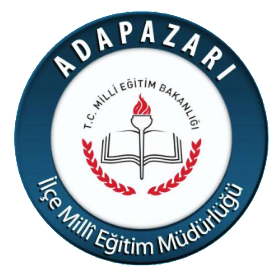 2015-2019 STRATEJİK PLANI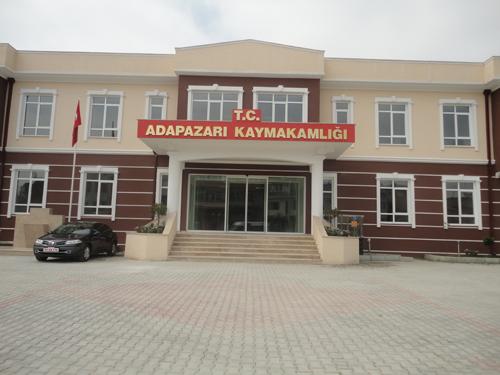 T.C.ADAPAZARI KAYMAKAMLIĞI İLÇE MİLLİ EĞİTİM MÜDÜRLÜĞÜ2015 – 2019STRATEJİK PLANIADAPAZARI 2015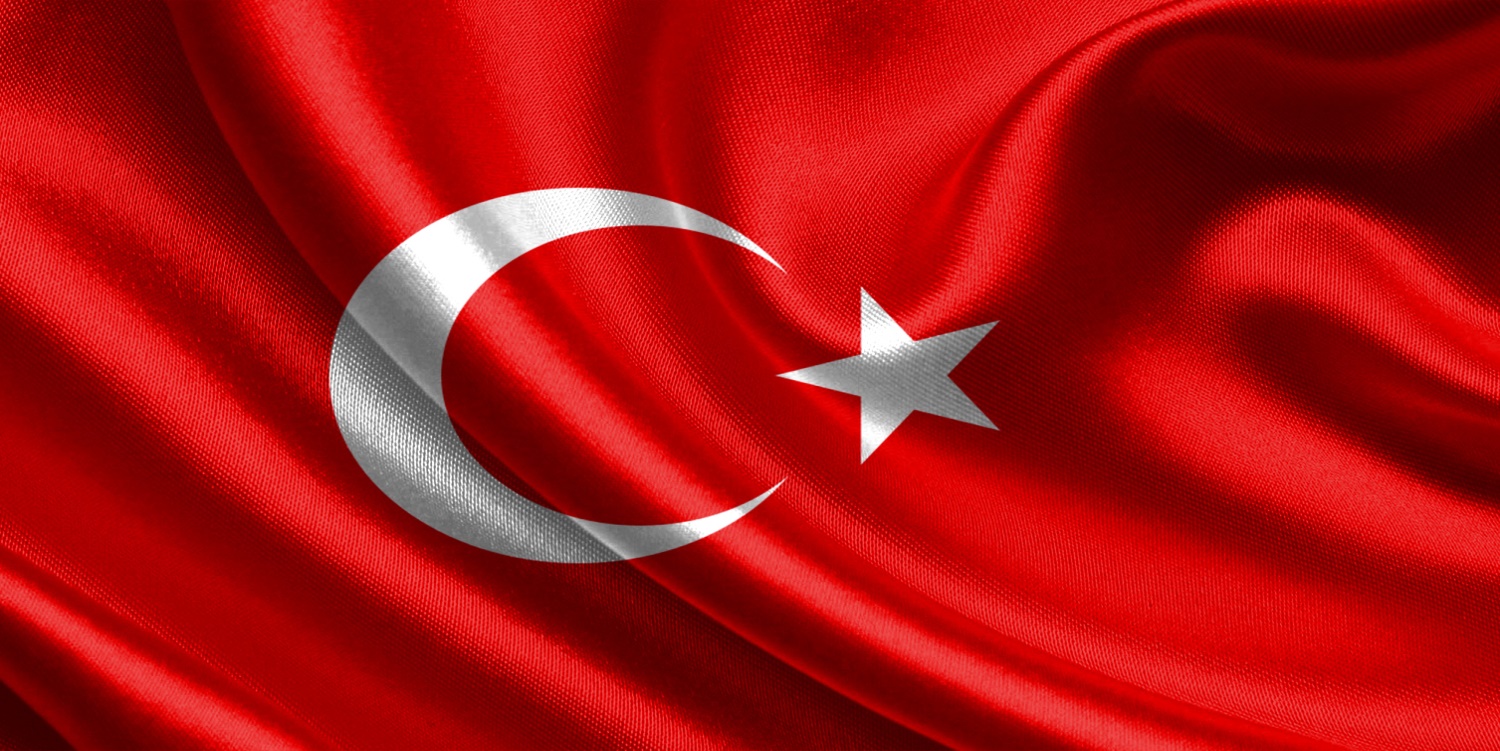 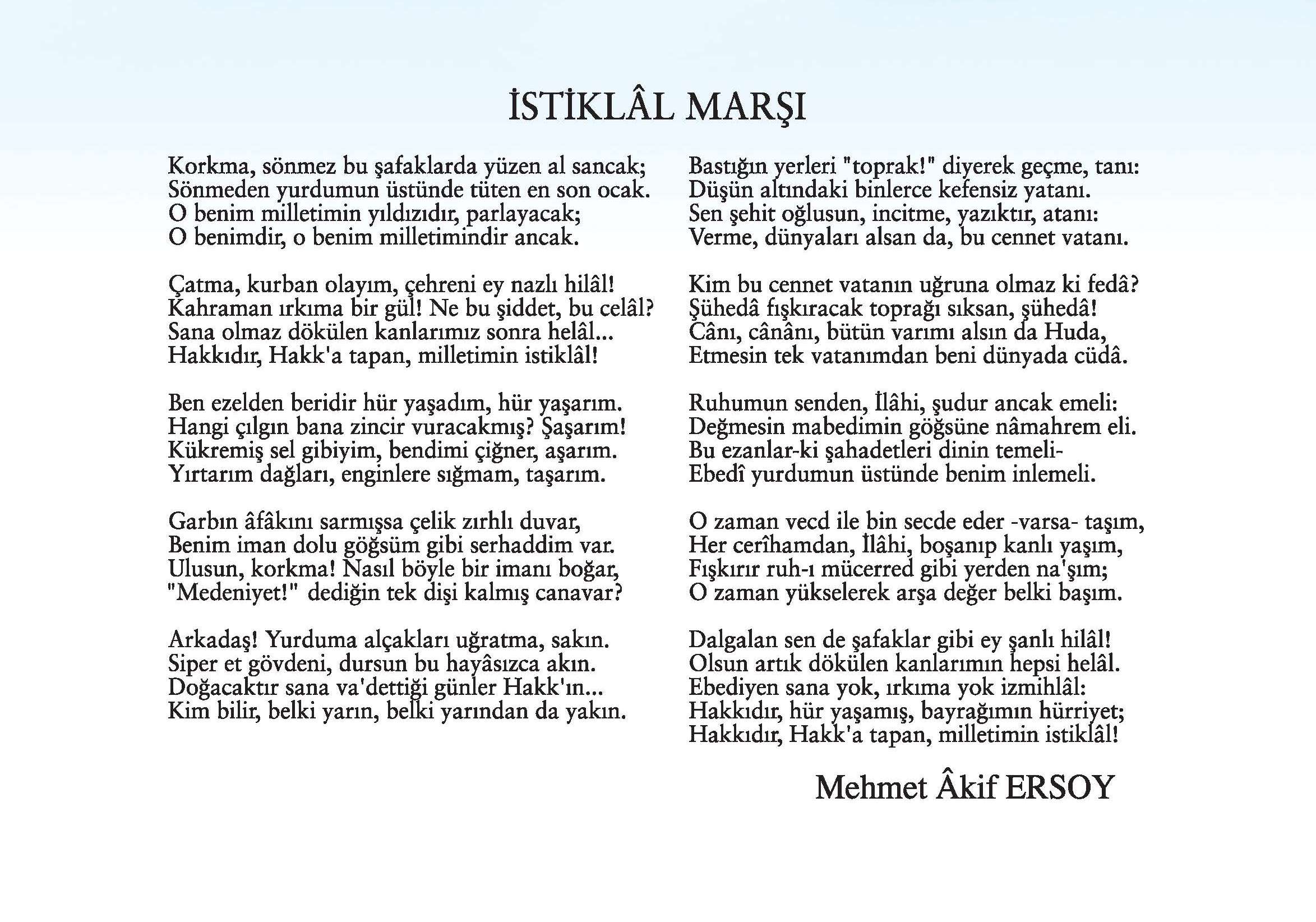 GENÇLİĞE HİTABEEy Türk Gençliği!Birinci vazifen, Türk istiklâlini, Türk Cumhuriyetini, ilelebet, muhafaza ve müdafaa etmektir. Mevcudiyetinin ve istikbalinin yegâne temeli budur. Bu temel, senin, en kıymetli hazinendir. İstikbalde dahi, seni bu hazineden mahrum etmek isteyecek, dahilî ve haricî bedhahların olacaktır. Bir gün, İstiklâl ve Cumhuriyeti müdafaa mecburiyetine düşersen, vazifeye atılmak için, içinde bulunacağın vaziyetin imkân ve şerâitini düşünmeyeceksin! Bu imkân ve şerâit, çok nâmüsait bir mahiyette tezahür edebilir. İstiklâl ve Cumhuriyetine kastedecek düşmanlar, bütün dünyada emsali görülmemiş bir galibiyetin mümessili olabilirler. Cebren ve hile ile aziz vatanın, bütün kaleleri zaptedilmiş, bütün tersanelerine girilmiş, bütün orduları dağıtılmış ve memleketin her köşesi bilfiil işgal edilmiş olabilir. Bütün bu şerâitten daha elîm ve daha vahim olmak üzere, memleketin dahilinde, iktidara sahip olanlar gaflet ve dalâlet ve hattâ hıyanet içinde bulunabilirler. Hattâ bu iktidar sahipleri şahsî menfaatlerini, müstevlilerin siyasi emelleriyle tevhit edebilirler. Millet, fakr ü zaruret içinde harap ve bîtap düşmüş olabilir.Ey Türk istikbalinin evlâdı! İşte, bu ahval ve şerâit içinde dahi, vazifen; Türk İstiklâl ve Cumhuriyetini kurtarmaktır! Muhtaç olduğun kudret, damarlarındaki asil kanda mevcuttur!               Mustafa Kemal Atatürk                 20 Ekim 1927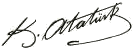 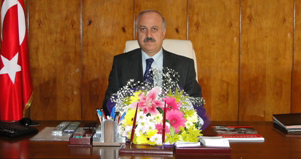 SUNUŞStratejik plan; orta ve uzun vadeli somut hedeflere dayalı yönetim anlayışı, şeffaflık, hesap verebilme, katılımcılık, performansa ve sonuçlara odaklanmaktır. Stratejik planlama, hedeflenen geleceğin etkili, verimli olarak biçimlendirilmesi ve yönetilmesidir.Eğitim planlamasının amacı eğitim sektöründeki darboğazları ortadan kaldırmak için düşünülen çözüm yollarının sonuçlarını kestirmek, uzun dönemli bir planın genel çerçevesini hazırlamak, söz konusu genel çerçeveye dayalı amaçları saptamak ve bu amaçları gerçekleştirmek için ayrıntılı bir plan hazırlamak ve işlevsel hale getirmektir. Bu anlamda kamu kesiminde 1050 sayılı Muhasebe-i Umumiye Kanunu, 76 yıl sonra, 2003 yılında, yerini 5018 sayılı Kamu Mali Yönetimi ve Kontrol Kanunu’na bırakmıştır. Bu kanun gereği 2011-2014 yıllarını kapsayan birinci dönem stratejik planı yapılmış ve uygulanmıştır. Bakanlığımızın ikinci dönem stratejik planlama hedeflerine uygun olarak ikinci dönem stratejik planımız hazırlanmıştır. Bu plan Adapazarı İlçe Milli Eğitim Müdürlüğü olarak 2015-2019 yılları için çalışmalarımızda yol haritamız olacaktır. Planın hazırlanması sürecinde, katkıları ile önemli görevler üstlenen müdürlüğümüz Stratejik Planlama Kurul ve Komisyonu Üyeleri ile idari ve eğitim-öğretim personeline teşekkür ederim. Milli Eğitim çalışanlarının, stratejik planın uygulanması aşamasında da etkin ve önemli görevler üstleneceklerine olan inancım tamdır. Bu anlamda, Adapazarı İlçe Milli Eğitim Müdürlüğü her geçen yıl güçlenerek gelişecek ve Türkiye’nin aydınlık yarınlarını şekillendirme mücadelesinde ışık olmaya devam edecektir.Dr. İsmail GÜNDÜZAdapazarı KaymakamıGİRİŞ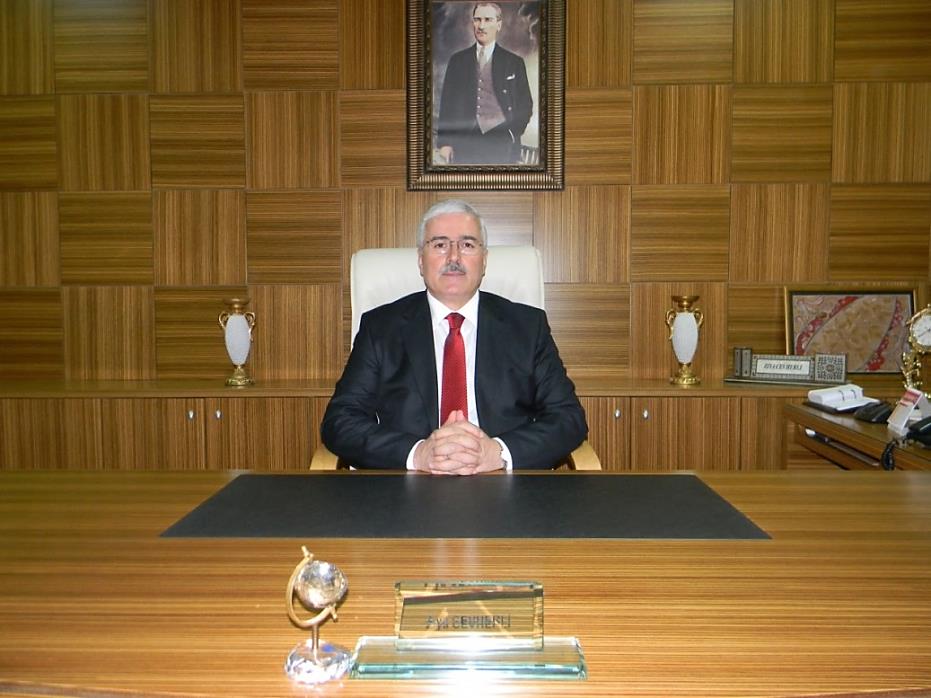 Sürekli değişimin ve gelişimin yaşandığı dünyamızda, her alanda olduğu gibi yönetim alanında da yeni yaklaşımlar ortaya çıkmakta ve kurumsal başarının sağlanmasında etkili olan bu yaklaşımları benimsemek günümüz toplumunda gün geçtikçe daha da önem kazanmaktadır. Gelişimin bir parçası olan stratejik yönetim ve kalite anlayışının hızla değer kazanması ve olumlu etkilerinin zaman içerisinde daha da belirginleşmesiyle birlikte tüm kurumlarda stratejik yönetim anlayışı hakim olmaya başlamıştırStratejik Planlama, bir kurumda görev alan her kademedeki kişinin katılımını ve kurum yöneticisinin tam desteğini içeren sonuç almaya yönelik çabaların bütününü teşkil eder. Bu anlamda paydaşların ihtiyaç ve beklentileri, paydaşlar ve politika yapıcıların kurumun misyonu, hedefleri ve performans ölçümünün belirlenmesinde aktif rol oynamasını ifade eder. Bu etkinin bir sonucu olarak kamu kurumlarında stratejik planlamanın yapılması; 5018 sayılı Kamu Mali Yönetimi ve Kontrol Kanunu ve bu kanunda değişiklik yapan 5436 sayılı yasa ile zorunlu hale getirilmiş ve kurumların planlama süreçleri Devlet Planlama Teşkilatı tarafından belirlenmiştir.Bu kanun gereği 2011-2014 yıllarını kapsayan birinci dönem stratejik planı yapılmış ve uygulanmıştır. Bakanlığımızın ikinci dönem stratejik planlama hedeflerine uygun olarak ikinci dönem stratejik planımız hazırlanmıştır. 2015-2019 yıllarını kapsayan bu plan Adapazarı İlçe Milli Eğitim Müdürlüğü ve bağlı kuruluşlar için yapacakları çalışmalarda en önemli yol haritası olacaktır.Stratejik planımızın hazırlanmasında veri desteği sağlayarak katılımı en üst seviyede gerçekleştirmemize katkı sunan bütün paydaşlarımıza teşekkür eder planımızın ilçemize ve ilimize hayırlı olmasını dileriz.  Ziya CEVHERLİ Adapazarı İlçe Milli Eğitim MüdürüİÇİNDEKİLERSUNUŞ	5GİRİŞ	6I.	BÖLÜM	13STRATEJİK PLAN HAZIRLIK SÜRECİ	13II.	BÖLÜM	17DURUM ANALİZİ	172.1.	TARİHSEL GELİŞİM	172.2.	MEVZUAT ANALİZİ	172.3.	FAALİYET ALANLARI, ÜRÜN ve HİZMETLER	182.4.	PAYDAŞ ANALİZİ	202.5.	KURUM İÇİ ANALİZ	22	2.5.1. Örgütsel Yapı 	22	2.5.2. Kurumsal Yapı 	23	2.5.3. Kurum Kültürü 	23	2.5.4. İnsan Kaynakları	25	2.5.5. Teknolojik Düzey	25	2.5.6. Mali Kaynaklar	262.6. KURUM DIŞI ANALİZ 	26	2.6.1.  Politik, Ekonomik, Sosyal, Teknolojik, Legal (Hukuki), Ekolojik Analiz (PESTLE) 	26	2.6.2. GZFT ANALİZİ (SWOT)	282.7.	SORUN ALANLARI	292.8.	STRATEJİK PLAN MİMARİSİ	30III.	BÖLÜM	33GELECEĞE YÖNELİM	33	3.1. Misyon, Vizyon ve Temel Değerler 	33	3.2. Stratejik Plan Genel Tablosu	34	3.3. Tema, Amaç, Hedef ve Tedbirler	363.3.1.TEMA: EĞİTİM VE ÖĞRETİME ERİŞİMİN ARTIRILMASI	363.3.2.TEMA: EĞİTİM VE ÖĞRETİMDE KALİTENİN ARTIRILMASI	403.3.3.TEMA: KURUMSAL KAPASİTENİN GELİŞTİRİMESİ	49IV.	BÖLÜM	59MALİYETLENDİRME	59V.	BÖLÜM	61İZLEME ve DEĞERLENDİRME	61KISALTMALARTANIMLARBütçe: Milli Eğitim Müdürlüğünün, belirli bir dönemdeki gelir ve giderlerini, tahminleri ile bunların uygulanmasına ilişkin hususları gösteren belgeyi,Faaliyet Raporu: Kurumların stratejik plan ve performans programları uyarınca yürüttükleri faaliyetleri, belirlenmiş performans göstergelerini kullanarak öngörülen Performans Hedefi ile gerçekleşme değerlerini kıyaslayıp meydana gelen sapmaların nedenlerini açıklayan, idare hakkındaki genel ve mali bilgileri içeren raporu,Faaliyet ve Projeler: Milli Eğitim Müdürlüğünün, Stratejilerini hayata geçirmelerini sağlayan ve performanslarını gösteren faaliyetleri ve projelerini,GZFT Analizi: Milli Eğitim Müdürlüğünün, Güçlü ve Zayıf yönlerini, önündeki Fırsat ve Tehditleri ortaya koyan analizi,Hedefler: Milli Eğitim Müdürlüğünün kendi Stratejilerini yaşama geçirmek için kurumca belirlediği ölçülebilir nitelikte faaliyet ve projelerini,İnsan Kaynakları Yönetimi: Organizasyonun amaçlarına ulaşabilmesi için, tüm insan kaynaklarının en doğru, etkin ve verimli kullanılması,Kamu Yönetimi: Kamu gücünü yani egemenlik erkine sahip yönetim sürecini,Kamu Malî Yönetimi: Kamu kaynaklarının tanımlanmış standartlara uygun olarak etkili, ekonomik ve verimli kullanılmasını sağlayacak yasal ve yönetsel sistem ve süreçleri,Kurumsal Değer: Bir kurumda var olan yüksek ve olumlu nitelikleri,Maliyet: İktisadi anlamda maliyet, satış değeri olan bir mala ya da hizmete sahip olabilmek için katlanılan ölçülebilir fedakârlıkların toplamını,Misyon: Milli Eğitim Müdürlüğünün kendisi için belirlediği temel varlık nedenini ve görevlerini,Paydaş: Kurumun kaynakları veya çıktıları üzerinde hak iddia eden ya da kurumun çıktılarından, ürün ve hizmetlerinden doğrudan veya dolaylı, olumlu veya olumsuz yönde etkilenen veya kurumu etkileyen kişi, grup ve kurumları,Paydaş Analizi: Kurum faaliyetlerinden etkilenen veya faaliyetleri etkileyen tarafların görüş ve memnuniyetlerinin değerlendirilmesini,Performans: Milli Eğitim Müdürlüğünün belirlediği Stratejik Hedeflerine ulaşabilme derecesini,Performans Göstergesi: Hedeflere hangi oranda ulaşıldığını gösteren ölçülebilir nitelikteki unsurları,Politika: Milli Eğitim Müdürlüğünün uygulamalarını yönlendiren yaklaşımları,Strateji: Belirli bir zaman diliminde kurumun şimdiki durumundan gelecekteki arzu edilen durumuna dönüşümünü sağlayabilmek için belirlenen amaç ve hedeflere nasıl ulaşılacağını gösteren kararlar bütününü,Stratejik Plan: Millî Eğitim Müdürlüğünün, orta ve uzun vadeli amaçlarını, temel ilke ve politikalarını, hedef ve önceliklerini, performans ölçütlerini, bunlara ulaşmak için izlenecek yöntemler ile kaynak dağılımlarını içeren 2015–2019 dönemi kapsayan Planını,Stratejik Planlama: Millî Eğitim Müdürlüğünün, iç veya dış değerlendirme sonuçlarına göre Zayıf ve Güçlü yönlerini, önündeki Fırsat ve Tehditleri belirlemesi, bunların ışığında kalitesini geliştirecek olan stratejilerini oluşturması, bu stratejileri ölçülebilir hedeflere dönüştürmesi ve performans göstergelerini belirleyerek onların sürekli izlemesi sürecini,Stratejik Yönetim: Bir organizasyonun amaçlarını gerçekleştirebilmesi için etkili stratejiler geliştirilmesi, bunların planlanması, uygulanması ve kontrolünü,Stratejik Amaç: Kişi ve kuruluşun sonraki bütün karar ve davranışının bağımlı olacağı, öncesi olmayan temel başlangıç noktasını,Stratejik Hedefler: Milli Eğitim Müdürlüğünün, Misyonu doğrultusunda belirlenmiş stratejik önemi olan ölçülebilir alt amaçlarını,Üst Politika Belgesi: Plana kaynaklık eden yasal dayanak ve politikaları,Faaliyet/Hizmet: Kurumun içinde bulunduğu sektör itibariyle yararlanıcılara yönelik geliştirdiği ürün veya hizmetleri ifade eder.I.BÖLÜMSTRATEJİK PLANLAMA SÜRECİ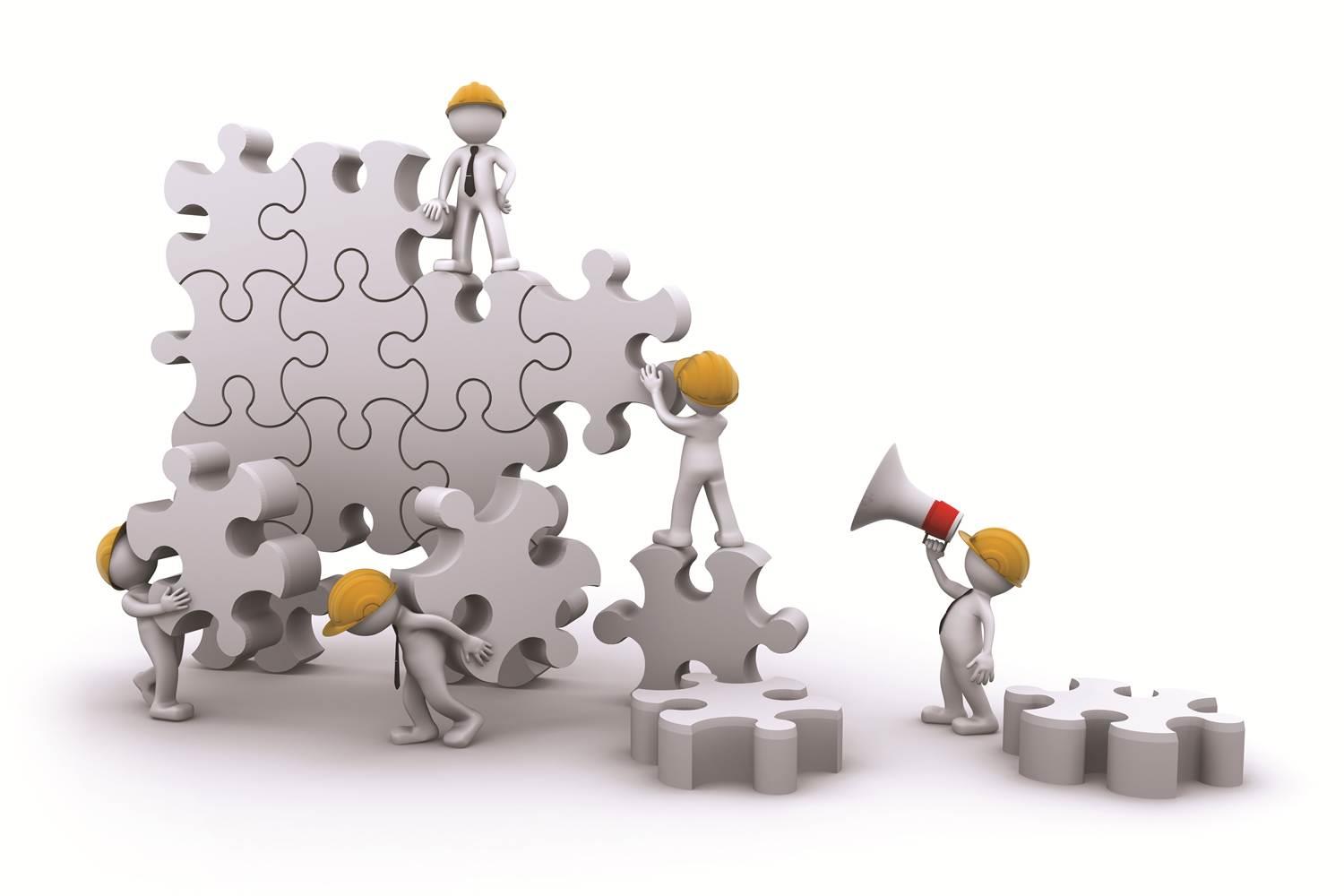 BÖLÜMSTRATEJİK PLAN HAZIRLIK SÜRECİ 	26 Mayıs 2006 tarihli Resmi Gazetede yayımlanan “Kamu İdarelerinde Stratejik Planlamaya İlişkin Usul ve Esaslar Hakkında Yönetmelik”, Devlet Planlama Teşkilatı (Kalkınma Bakanlığı) tarafından Haziran 2006’da yayınlanan “Kamu İdareleri İçin Stratejik Plan Hazırlama Kılavuzu” ve Milli Eğitim Bakanlığı Strateji Geliştirme Başkanlığının 16/ 09/ 2013 Tarihli ve 2013/26 Sayılı Genelgesi ve ekinde yer alan “2015-2019 Stratejik Plan Hazırlık Programı” müdürlüğümüz 2015-2019 Stratejik Plan hazırlama çalışmalarının yasal çerçevesini oluşturmaktadır. Bu kapsamda İl/İlçe Mili Eğitim Müdürlükleri ve Okul/Kurumlarımız için 2015-2019 Stratejik Plan Hazırlık Süreci başlamıştır.Şekil 1: İlçe Milli Eğitim Müdürlüğü 2015-2019 Stratejik Planı Oluşum ŞemasıStratejik Plan çalışmalarını yönlendirmek ve Müdürlüğümüz stratejik amaç ve politikalarının belirlenmesine, hizmet ve kurumsal gelişimine yardımcı olmak üzere ilçe milli eğitim müdürü başkanlığında, ilçe milli eğitim şube müdürleri ile iki okul müdürünün yer aldığı üst yönetimden oluşan “İlçe Milli Eğitim Müdürlüğü Stratejik Plan Üst Kurulu” oluşturulmuştur. İlçe Milli Eğitim Müdürlüğü Ar-Ge Birimi yöneticisi başkanlığında, müdürlüğümüzce yürütülen tüm stratejik plan çalışmalarının koordinasyonunu sağlamak üzere “İlçe Milli Eğitim Müdürlüğü Stratejik Plan Koordinasyon Ekibi” kurulmuştur.Tablo 1: Stratejik Plan İlçe Koordinasyon EkibiStratejik planlama sürecinde yapılacak faaliyetleri doğrudan yönetmek, koordine etmek ve üst kurula belirli dönemlerde raporlar sunarak; kurulun önerileri doğrultusunda çalışmaları etkin bir şekilde yürütmek üzere; İlçe Milli Eğitim Müdürlüğü Strateji Geliştirme Bölümü ve Ar-Ge Birimi yöneticisi başkanlığında ve her birimden en az bir personelin katılımıyla “İlçe Milli Eğitim Müdürlüğü Stratejik Plan Hazırlama Ekibi" oluşturulmuştur.İlçe Milli Eğitim Müdürlüğü stratejik planlama adımları ve hazırlık çalışmaları takvimi oluşturulmuştur. Müdürlüğümüzce İl Milli Eğitim Müdürlüğü Stratejik Planı ve 2015-2019 Stratejik Plan Hazırlama Kılavuzu doğrultusunda aşağıda verilen model benimsenmiştir.Şekil 2: Stratejik Plan Modeli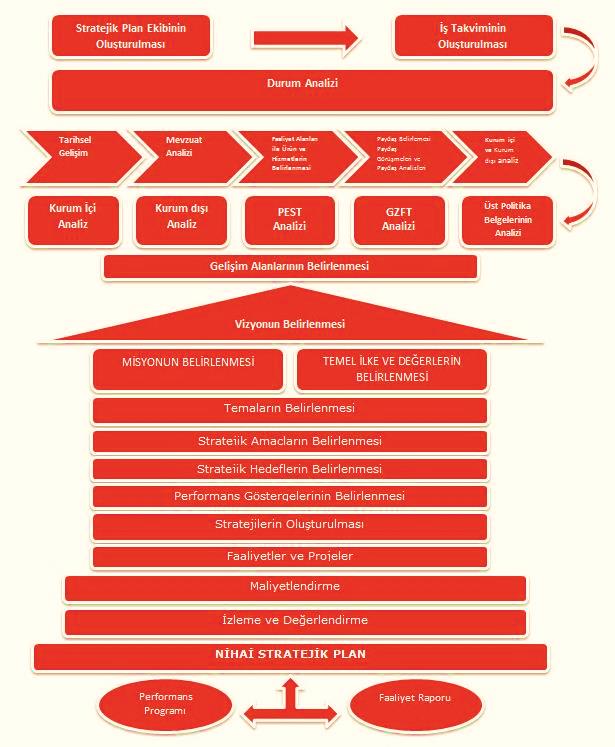 II. BÖLÜMDURUM ANALİZİ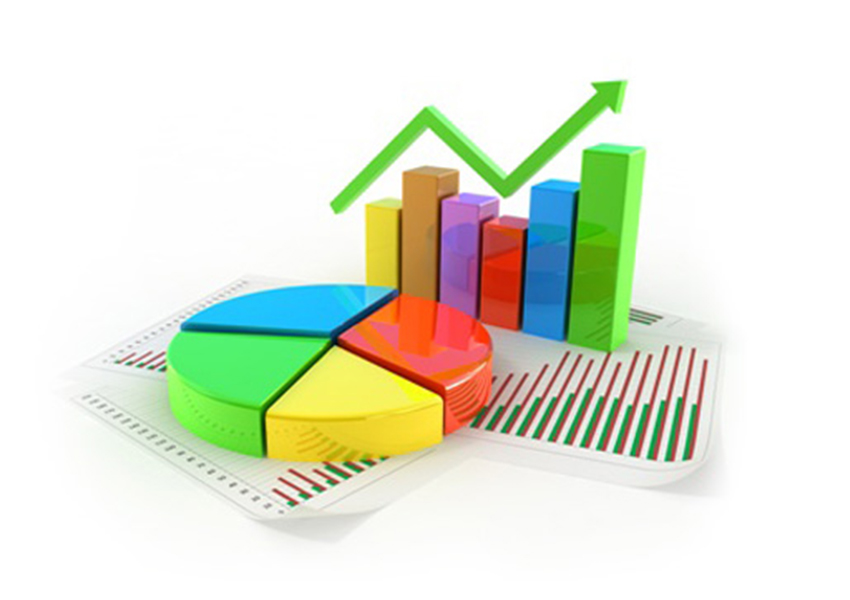 BÖLÜMDURUM ANALİZİBu bölümde Tarihi Gelişim, Yasal Yükümlülükler ve Mevzuat Analizi, Faaliyet Alanları, Sunulan Hizmetler, Kurum içi ve Dışı Analizlere yer verilmiştir.TARİHSEL GELİŞİMMüdürlüğümüz, Adapazarı’nın 22 Mart 2008 gün ve 26824 sayılı Resmi Gazete'de yayımlanan kanunla ilk kademe ilçe olmasının ardından, 02/09/2008 tarihinde kurulmuştur. Başlangıçta; ilçemiz kaymakamlık binası olarak kullanılan eski Bağ-Kur binasının 4. katında 280 m²’lik bir alanda 1 müdür, 3 şube müdürü ve 27 personel ile hizmete başlamıştır. 01/03/2010 tarihinde Bakanlığımız tarafından tahsisi yapılan Türk-İş İlköğretim Okulunun ek binasında 1 müdür, 3 şube müdürü ve 34 personel ile hizmetini sürdürmüştür. 20/05/2013 tarihinden itibaren Adapazarı Kaymakamlığının yeni binasına taşınmış ve 1 müdür,  4 şube müdürü, 48 personel ile hizmet vermeye devam etmektedir.MEVZUAT ANALİZİTablo 2: Mevzuat AnaliziFAALİYET ALANLARI ve SUNULAN HİZMETLERTablo 3: Faaliyet/Hizmet ListesiTablo 4: Faaliyet AlanlarıPAYDAŞ ANALİZİAnalizler sonucu elde edilen sonuçlar değerlendirilerek, yasaların ve maddi imkânların el verdiği ölçüde kurum içi ve dışı analiz, sorun/gelişim alanlarının belirlenmesi ve geleceğe yönelim bölümlerine yansıtılmıştır.  Tablo 5: Paydaş AnaliziPaydaş Analizi MatrisiTablo 6: Paydaş Analizi MatrisiKURUM İÇİ ANALİZÖrgütsel Yapı:18 Kasım 2012 tarih ve 28471 sayılı resmi gazetede yayımlanan Millî Eğitim Bakanlığı İl ve İlçe Millî Eğitim Müdürlükleri Yönetmeliğine göre Adapazarı İlçe Milli Eğitim Müdürlüğü teşkilat yapısı aşağıdaki gibidir.Şekil 3: Adapazarı İlçe Milli Eğitim Müdürlüğü Teşkilat ŞemasıKurumsal Yapı:Adapazarı İlçesi genelinde 2014–2015 eğitim-öğretim yılı itibariyle; Okul öncesi, İlköğretim ve Ortaöğretim de toplam 191 Okul, 59.853 Öğrenci,  3.245 Öğretmen, 2.142 Derslik bulunmaktadır.Tablo 7: Eğitim-Öğretim Yılı Genel Durum Kurum Kültürü:İlçe millî eğitim müdürlüğü hizmetlerinin yürütülmesinde temel alınan usul ve esaslar; mevzuata, mesleki değerler ile kurumsal ilkelere dayanmaktadır. Eğitim hizmetlerinde yazılı belgeler, talimatlar, genelgeler, denetim sonuçları gibi basılı ve elektronik ortamlardaki kaynaklardan yararlanılmaktadır. Müdürlüğümüz iç ve dış iletişimde resmi iletişim araç ve yöntemleri kullanılır. Yazışmalar “Resmi Yazışmalarda Uygulanacak Esas ve Usuller Hakkında Yönetmelik” çerçevesinde yürütülmektedir. Müdürlüğümüz, vatandaşlardan ve paydaşlardan gelen taleplere cevap verirken, vatandaş ve hizmet odaklı olarak özverili çalışma anlayışını benimsemiştir. “Bilgi Edinme Kanunu“ çerçevesinde gerçek ve tüzel kişilerin taleplerine en hızlı biçimde cevap verilmektedir. Kurumumuzun faaliyet alanlarındaki ulusal ve uluslararası gelişmeler takip edilerek seminer, çalıştay ve eğitim çalışmalarına katılım sağlanmaktadır. Hizmet içi eğitimler ile aynı meslek grubundan personelin veya aynı işleri yapan çalışanların arasında olumlu bağlar kurulması ve kurumsal aidiyetin gelişmesi sağlanmaktadır.İlçe Millî Eğitim Müdürlüğünün kurum içi iletişimi, İlçe Millî Eğitim Müdürü önderliğinde en üst düzeyden en alt kademedeki çalışana kadar planlanmış ve sistematik olarak ele alınmıştır. Etkin bir kurum içi iletişim ile kurumun amaç ve hedeflerinin çalışanlara doğru bir şekilde yansıtılması ile bu doğrultuda iş süreçlerinin planlanması sağlanmıştır. İlçe Millî Eğitim Müdürlüğünde uygulanan kurum içi iletişim, kurum çalışanlarına kurumsal amaçlar, ulaşılmak istenen hedefler, görevler, yapılan faaliyetler ve karşılaşılabilen sorunlar konusunda bilgi sağlamaktadır. Ayrıca çalışanlar, kurumun içinde bulunduğu mevcut durumu ve kendilerinin kurum içindeki yerleri ve rollerini yine kurum içi iletişim faaliyetleri sayesinde öğrenebilmektedirler. Karar alma süreçlerinde etkinliğe ulaşmanın en önemli yollarından birisi iyi düzenlenmiş (Katılımcıları, gündemi, iletişim usulleri önceden doğru olarak saptanmış) toplantılardır. Bu kapsamda İlçe Millî Eğitim Müdürü başkanlığında karar alma süreçlerinde sistematik bir yaklaşımla periyodik toplantılar yapılır.İlçe Millî Eğitim Müdürlüğü karar alma süreçlerinde katılımcı yöntemi benimsemiştir. Katılımcı yönetimle, kurumu etkileyecek kararlarda sadece belirlenen yöneticilerin değil, ayrıca personelin katkısını da önemsemekte ve dikkate almaktadır. Görüşme sonucu alınan karar için çoğunluğun oyu ya da oybirliğinin sağlanması nihai bir yargı değildir. Katılımcı yönetimde belirlenmiş yöneticiler (ya da yönetici) karar almada ve onlar için cevap vermede hala en son sorumlu olan kişilerdir (ya da kişidir), ancak alınan kararlardan etkilenecek personel üyelerin yönetimin karar alma sürecine aktif olarak gözlemlerini, analizlerini, öneri ve tavsiyelerini sunmaları beklenir. İnsan Kaynakları:Tablo 8: Adapazarı İlçe Milli Eğitim Müdürlüğü Personel Durumu TablosuTeknolojik Düzey:Müdürlüğümüzde DYS etkin bir şekilde kullanılmaktadır. Ortaöğretim kurumlarında Fatih Projesi ile ilgili altyapı çalışmaları önemli ölçüde tamamlanmış olup bu konudaki çalışmalar İl Milli Eğitim Müdürlüğü tarafından bakanlık programı doğrultusunda yürütülmektedir.Tablo 9: Bilgi Teknolojileri Tablosu Mali Kaynaklar:Müdürlüğümüzün mali kaynakları genel bütçe, hayırseverler, dernekler, kantin ve benzeri gelirlerdir.Tablo 10: İlçe Milli Eğitim Müdürlüğü Gelir –Gider TablosuKURUM DIŞI ANALİZPolitik, Ekonomik, Sosyal, Teknolojik, Legal (Hukuki), Ekolojik Analiz (PESTLE)Bu aşamada; bölgemizde, ülkemizde ve dünyadaki politik, ekonomik, sosyal, teknolojik, etik ve çevreyle ilgili faktörler analiz edilmiştir.Politik ve yasal etmenler:Yeni eğitim müfredatının uygulanmaya başlanmış olması,4+4+4 Eğitim sisteminin uygulanması.Bakanlık eğitim politikalarında, teknolojik gelişmelerin eğitime pozitif katkısı, yeni nesil okul binalarına yer verilmesi, ikili eğitimin kaldırılmasına yönelik çalışmalar, ders kitaplarının öğrencilere ücretsiz olarak dağıtılması,Milli Eğitim mevzuatında çok sık değişiklik yapılması, Milli Eğitim Bakanlığına ayrılan ödeneğin yetersiz olması,Ortaöğretim ve yükseköğretime geçiş sisteminde değişiklik yapılması.Sınıf geçme ve sınav yönetmeliğinde sık sık yapılan değişiklikler.Yerel yönetimlerin eğitime desteğinin olması,Ekonomik çevre değişkenleri Taşımalı eğitimin devam etmesi,Tarıma dayalı ekonominin devam etmesi ile birlikte sanayi alanlarının gelişmesi.İşsizlik oranlarının düşmesi,Vatandaşların ihtiyaç ve isteklerine cevap verebilecek konumda olması.Kaymakamlık binası içinde yer alması ve diğer kurumlarla aynı çatı altında bulunması zaman, iletişim gibi birçok konuda avantaj sağlaması. Sosyal-kültürel çevre değişkenleri:Eğitim hizmetlerine bakış açısındaki olumsuz değişikliklerVelilerin eğitime olan ilgisizliği, eğitim ve öğretimde tek sorumluyu öğretmen olarak görmeleri.Eğitim ve öğretim alanındaki yeniliklerin devletten beklenmesi.Göçlerden dolayı okullardaki öğrenci sayılarındaki değişiklikler,Sosyal ve Kültürel etkinliklerin artması,Teknolojik Eğilimler:E- Okul, Mebbis uygulamalarının etkin olarak kullanılması,Okullarda bilgisayar sıkıntısının olmaması,İlçemizdeki bütün okul ve kurumlarda ADSL bağlantısının olması,FATİH Projesi kapsamında okullarda yapılan teknolojik düzenlemeler,VTS, e-Doküman, e-İmza gibi hızlı dijital veri akışının sağlanması,Okul-Kurum WEB sitelerinde birliktelik sağlanması,Gelişen teknolojinin bilinçsiz kullanımı ile eğitim ve kültür seviyesinin bozulması,Etik ve ahlaksal değişkenler:Örf,Adet,Teamül,Mesleki etik kuralları,Ailevi değerlerde yaşanan sıkıntılar,Ekolojik ve doğal çevre değişkenleri:Deprem riskinin sürekliliği,Doğal güzelliklerin çok olması ve ekolojik olarak farklı arazi yapısına sahip olması.GZFT ANALİZİ (SWOT) Müdürlüğümüz birimlerinin ve dış paydaşların görüşleri alınarak Müdürlüğümüzün güçlü ve zayıf yönleri, fırsat ve tehditleri belirlenmiştir. Bu süreçte değişik tarihlerde yapılan, her düzey ve birimden temsilcilerin katılımı sonucunda ortaya çıkan ortak görüşler önceliklendirilerek GZFT (Güçlü, Zayıf yönler, Fırsat ve Tehditler) analizinde birleştirilmiş ve İlçe Stratejik Plan Koordinasyon Ekibi tarafından aşağıdaki son hali verilmiştir.SORUN ALANLARI Kurum içi yaptığımız toplantılar, İç Paydaş Kurumlarımızda çalışanlara uyguladığımız anketlerde, 362 öğretmen, yönetici, personelin verdiği cevaplar ile Kaymakamlığa bağlı kurumlarda çalışan dış paydaşlarımız olan kurumlarda görevli 36 personel, yöneticinin verdikleri cevaplar ışığında Güçlü-Zayıf Yönlerimiz, Fırsat-Tehditlerimiz belirlenmiştir. Aşağıda ifade edilen sorun alanları tespit edilmiştir.Eğitim ÖğretimTemel Eğitimin güçlendirilmesi.Ortaöğretimden yükseköğretime geçişte başarısızlık.Mesleki eğitimin etkililiği.Bilimsel ve sportif faaliyetlere eğitim ortamlarında daha fazla yer verilmemesi.Güvenli eğitim ortamlarının oluşturulması.Teknik imkanların yetersizliği.Eğitim binalarının elverişsiz ve uygunsuz olması.Değerler Eğitimine yeteri kadar yer verilmemesi.Eğitim sorunlarına çözüm getirecek projelerinin yetersizliği.Kurumsal GelişimOkul-Kurumlara evrak akışında, işlemlerin yerine getirilmesinde yavaşlıkKurum çalışanlarının empati eksikliği.Kurum içi çalışanların eğitim ve bilgi düzeylerinin artırılması.Ekip çalışması ve karar almada birliktelik sağlanması.Teknolojik imkânların etkili kullanılamaması,Sosyal Ve Kültürel FaaliyetlerOkul ve saha ziyaretlerinin yeteri kadar yapılamaması,Öğretmenlere ve personele yönelik interaktif eğitimlerin yapılamamasıİlçe okullarına yönelik yapılan sosyal etkinliklerin azlığı.Öğrenciler ve öğretmenler için farklı alanlarda yapılan yarışma ve çalışmaların azlığı.Özel eğitim alanlarında verilen seminer ve hizmetiçi eğitimlerin azlığı.Etkili İletişimİç paydaşlarla iletişimin çok az ve/veya çok nadir kurulması.Müdürlük faaliyetlerinin etkili bir şekilde ilçe halkına ve dış paydaşlara duyurulmaması,Yöneticilerin, öğretmenlerin etkili iletişim konusunda yeterli bilgi birikime sahip olmamalarıİLÇE MİLLİ EĞİTİM MÜDÜRLÜĞÜ STRATEJİK PLAN MİMARİSİEğitim Ve Öğretime ErişimEğitim ve Öğretime Katılım ve TamamlamaOkul öncesi eğitimde okullaşma devam ve tamamlamaZorunlu eğitimde okullaşma, devam ve tamamlamaYükseköğretime katılım ve tamamlamaHayat boyu öğrenmeye katılımÖzel eğitime erişim ve tamamlamaÖzel politika gerektiren grupların eğitim ve öğretime erişimiÖzel öğretimin payıYurtdışında ikamet eden vatandaşların eğitim ve öğretime erişimi Eğitim Ve Öğretimde KaliteÖğrenci Başarısı ve Öğrenme KazanımlarıÖğrenciHazır oluşSağlıkErken çocukluk eğitimiKazanımlarÖğretmen Öğretim Programları ve MateryalleriEğitim - Öğretim Ortamı ve ÇevresiProgram ve Türler Arası GeçişlerRehberlikÖlçme ve DeğerlendirmeEğitim ve Öğretim ile İstihdam İlişkisinin Geliştirilmesi Sektörle İşbirliğiÖnceki Öğrenmelerin TanınmasıHayata ve İstihdama HazırlamaMesleki RehberlikYabancı Dil ve HareketlilikYabancı Dil YeterliliğiUluslararası hareketlilikKurumsal KapasiteBeşeri Alt Yapı İnsan kaynakları planlamasıİnsan kaynakları yönetimiİnsan kaynaklarının eğitimi ve geliştirilmesiFiziki ve Mali Alt YapıFinansal kaynakların etkin yönetimiOkul bazlı bütçelemeEğitim tesisleri ve alt yapıDonatım Yönetim ve OrganizasyonKurumsal yapının iyileştirilmesiBürokrasinin azaltılmasıİş analizleri ve iş tanımlarıMevzuatın güncellenmesiİzleme ve DeğerlendirmeAB ye uyum ve uluslararasılaşmaSosyal tarafların katılımı ve yönetişim Çoğulculuk Katılımcılık Şeffaflık ve hesap verebilirlikKurumsal Rehberlik ve DenetimBilgi Yönetimi ve Kurumsal İletişimBakanlık hizmetlerinin e-devlet aracılığıyla sunumuElektronik ağ ortamlarının etkinliğinin artırılmasıElektronik veri toplama ve analizElektronik veri iletimi ve bilgi paylaşımıIII. BÖLÜMGELECEĞE YÖNELİM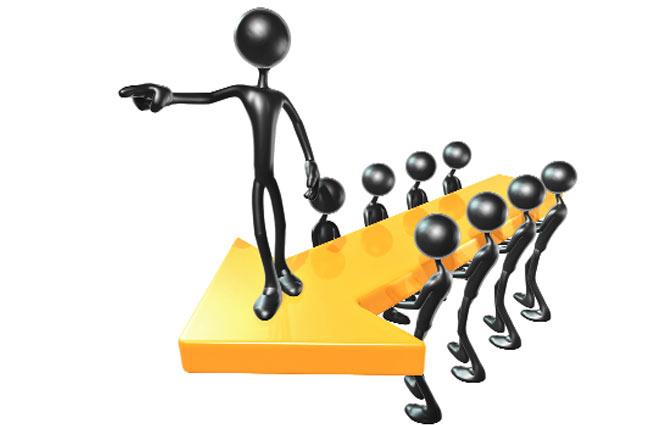 BÖLÜMGELECEĞE YÖNELİMMİSYON, VİZYON VE TEMEL DEĞERLERGeleceğe yönelim bölümünde; müdürlüğümüzün misyon, vizyon, temel değerleri ile temalar, stratejik amaçlar, stratejik hedefler, performans göstergeleri ve tedbirler yer almaktadır.Misyon:Vizyon:Temel Değerler:İlkeler:STRATEJIK PLAN GENEL TABLOSUStratejik Amaç 1.İlçemizde; ilkokul, ortaokul ve orta öğretimde başta engelliler olmak üzere tüm bireylerin eğitim ve öğretime adil şartlar altında erişimine, tamamlamalarına, okul öncesi eğitimin yaygınlaştırılmasına ve öğrenim çağı dışındaki bireylerin hayat boyu öğrenmelerine imkân ve ortam sağlamak.Stratejik Hedef 1.1.2015-2019 stratejik plan döneminde; ilçemizde ikamet eden bireylerin eğitim ve öğretimin her tür ve kademesinde katılımını artırmak ve öğrenimlerini tamamlamalarını sağlamak.Stratejik Amaç 2.İlçemizde; tüm bireylere ulusal ve uluslararası ölçütlerde bilgi, beceri, tutum ve davranışlar kazandıracak nitelikli, sürdürülebilir ve kaliteli bir eğitim vermek, dil becerileri gelişmiş,  hayat boyu öğrenen sağlıklı bireyler yetiştirmek. Stratejik Hedef 2.1.2015-2019 plan döneminde; bireylerin akademik, sosyal, kültürel, sportif ve sanatsal becerilerini geliştirmek, proje ve yarışmalara daha fazla katılımı sağlamak ve akademik başarı oranını artırmak.Stratejik Hedef 2.2.2015-2019 stratejik plan döneminde; mesleki ve teknik eğitim ile hayat boyu öğrenme kapsamında; işgücü piyasasının talep ettiği becerilere sahip bireyler yetiştirmek, istihdam edilebilirliklerini arttırmak.Stratejik Hedef 2.3.2015-2019 stratejik plan döneminde; eğitimde yenilikçi yaklaşımlar kullanılarak öğrencilerin yabancı dil öğrenme yeterliliklerini geliştirmek, uluslararası hareketliliğe katılan öğrenci ve öğretmen sayısını artırmak.Stratejik Amaç 3.Eğitim öğretimde verimlilik ve hizmet kalitesini artırmak için; kurumlarımızın beşeri, fiziki ve mali alt yapı eksikliklerini gidermek, enformasyon teknolojilerinin kullanımını artırmak, yönetim ve organizasyon yapısını çağın gereklerine uygun hale getirmek.Stratejik Hedef 3.1.2015-2019 stratejik plan döneminde; ihtiyaç tespiti yaparak insan kaynaklarının planlı dağılımını yapmak, mevcut insan kaynaklarını ve yönetimini nitelik olarak geliştirmek Stratejik Hedef 3.2.2015-2019 stratejik plan döneminde; kurum standartlarına uygun eğitim ortamları tesis etmek, binaların bakım, onarım ve donatımlarını yapmak, etkin, verimli bir mali yönetim yapısını oluşturmakStratejik Hedef 3.3.2015-2019 stratejik plan döneminde; Avrupa Birliği ile uyum yasaları ve mevzuat kapsamında çoğulcu, katılımcı, şeffaf ve hesap verebilir bir yönetişim anlayışını benimsemek, bürokrasiyi azaltmak ve performansa dayalı yönetim ve organizasyonu oluşturmak.TEMA, AMAÇ, HEDEF VE TEDBİRLERTEMA: EĞİTİM VE ÖĞRETİME ERİŞİMİN ARTIRILMASIStratejik Amaç 1. Eğitim ve Öğretime Erişimİlçemizde; ilkokul, ortaokul ve orta öğretimde başta engelliler olmak üzere tüm bireylerin eğitime erişimine, eğitimlerini tamamlamalarına, okul öncesi eğitimin yaygınlaştırılmasına ve öğrenim çağı dışındaki bireylerin hayat boyu öğrenmelerine imkân ve ortam sağlamak.Stratejik Hedef 1.1.Eğitim ve Öğretime Katılım ve Tamamlama2015-2019 stratejik plan döneminde; ilçemizde ikamet eden bireylerin örgün ve yaygın eğitime katılımını artırmak ve öğrenimlerini tamamlamalarını sağlamak.Bireylerin eğitim ve öğretime katılması ve tamamlaması sosyal ve ekonomik kalkınmanın sürdürülebilmesinde önemli bir etken olarak görülmektedir. Bu nedenle eğitim ve öğretime katılımın artırılması ve eğitim hizmetinin Bütün bireylere adil şartlarda sunulması hedeflenmektedir.İlçemizde özel eğitime yönlendirilen bireylerin yönlendirildikleri eğitime erişim oranı %67,20 dir. İlçemizde 1 Rehberlik Araştırma Merkezi bulunmakta olup, bu merkezlerde ihtiyacı olan bireylerin tedbir önerileri ve tanılaması yapılmaktadır. Ayrıca 1 özel eğitim anaokulu mevcut olup erken çocukluk eğitimi verilmektedir. Zorunlu eğitimdeki net okullaşma oranı 2013-2014’de İlçemizde %94,43 olarak gerçekleşmiştir. Hayat boyu öğrenmeye katılarak kursları tamamlayan kursiyerlerin oranı İlçemizde %67 olarak gerçekleşmiştir. Özel öğretimde okullaşma oranı 2013-2014 yılında ortaokulda 6,17 ortaöğretimde 5,51 dir.Örgün öğretimin her kademesinde okullaşma oranlarının ve hayat boyu öğrenmeye katılımın yükseltilmesi, devamsızlığın ve okul terklerinin azalması, engelliler olmak üzere özel politika gerektiren grupların eğitime erişim olanaklarının artması, özel öğretim kurumlarının payının artması hedeflenmektedir.Performans Göstergeleri 1.1.Tedbirler 1.1.TEMA: EĞİTİM VE ÖĞRETİMDE KALİTENİN ARTIRILMASIStratejik Amaç 2.Eğitim ve Öğretimde Kaliteİlçemizde; tüm bireylere ulusal ve uluslararası ölçütlerde bilgi, beceri, tutum ve davranışlar kazandıracak nitelikli, sürdürülebilir ve kaliteli bir eğitim vermek, dil becerileri gelişmiş,  hayat boyu öğrenen sağlıklı bireyler yetiştirmek. 	Stratejik Hedef 2.1.Öğrenci Başarısı ve Öğrenme Kazanımları2015-2019 plan döneminde; bireylerin akademik, sosyal, kültürel, sportif, sanatsal becerilerini geliştirmek, proje ve yarışmalara daha fazla katılımı sağlamak, başarı oranını artırmak.Nitelikli bireylerin yetiştirilmesine imkân sağlayacak kaliteli bir eğitim sistemi; bireylerin potansiyellerinin açığa çıkarılmasına ortam sağlayarak hem bedensel, ruhsal ve zihinsel gelişimlerini desteklemeli hem de akademik başarı düzeylerini artırmalıdır. Bu kapsamda kaliteli bir eğitim için bütün bireylerin bedensel, ruhsal ve zihinsel gelişimlerine yönelik faaliyetlere katılım oranlarının ve öğrencilerin akademik başarı düzeylerinin artırılması hedeflenmektedir.Akademik başarının değerlendirilmesinde ele alınabilecek göstergelerden 2014 yılı Yükseköğretime Geçiş Sınavı (YGS)  netleri ele alındığında dağılım; Türkçe 17,57, Temel Matematik 8,39 Sosyal Bilimler 12,11 Fen Bilimleri 5,77 olarak gerçekleşmiştir. 2014 yılında LYS yerleşme sonuçlarına ilimiz sınavlı sınavsız toplam yerleşme oranı %55,57 olarak geçekleşmiştir.Kaliteli bir eğitim için bütün bireylerin bedensel, ruhsal ve zihinsel gelişimlerine yönelik faaliyetlere katılımı desteklenmelidir. Öğrencilerimizin bedensel, ruhsal ve zihinsel gelişimlerine katkı sağlamak amacıyla yerel ve ulusal düzeyde sportif, sanatsal ve kültürel faaliyetler gerçekleştirilmektedir. Söz konusu faaliyetlere katılım sayıları performans çizelgeleri ile izlenmektedir.Onur belgesi alan öğrenci oranı artırılması, disiplin cezası alan öğrenci oranının düşürülmesi önemlidir. Sağlık ve hijyen konusunda bireylerin bilinçlendirilmesi amacıyla “Beslenme Dostu Okul ve Beyaz Bayraklı Okul” projeleri kapsamında İlçemiz düzeyinde okullarımızın %19 u beyaz bayrak, %16 sı da beslenme dostu okul sertifikası almıştır.Potansiyelinin farkında, ruhen ve bedenen sağlıklı, iletişim becerileri yüksek ve akademik yönden başarılı bireyler yetiştirmek, sağlık ve hijyen esaslarına uygun eğitim ortamlarını hazırlamak bu kapsamda temel hedef olarak ele alınmıştır.Performans Göstergeleri 2.1.Tedbirler 2.1.Stratejik Hedef 2.2.Eğitim ve Öğretim ile İstihdam İlişkisinin Geliştirilmesi2015-2019 stratejik plan döneminde; mesleki ve teknik eğitim ile hayat boyu öğrenme kapsamında; işgücü piyasasının talep ettiği becerilere sahip bireyler yetiştirmek, istihdam edilebilirliklerini arttırmak.Hızla değişen bilgi, teknoloji ve üretim yöntemleri ile iş hayatındaki gelişmelere paralel olarak dinamik bir yapı sergileyen iş gücü piyasasının taleplerine uygun bilgi, beceri, tutum ve davranışa sahip bireylerin yetişmesine imkân sağlayan bir eğitim sisteminin önemi artmaktadır. Meslekler arası geçişin sağlanması ve yeni mesleğe uyum sağlama yeteneğinin kazandırılması ekonomik ve sosyal yapının güçlendirilmesinde önemli rol oynamaktadır. Bu kapsamda işgücü piyasasının talep ettiği beceriler ile uyumlu ve hayat boyu öğrenme felsefesine sahip bireyler yetiştirerek istihdam edilebilirliği artırmak hedeflenmiştir.İlçemizde mesleki ve teknik alanda eğitim veren 8 okulumuz bulunmaktadır. Mesleki ve teknik eğitim kurumlarında alan çeşidi sayısı 25 tir.İlçemiz geneli 2013-2014 eğitim öğretim yılında genel kurslar, meslekî ve teknik kurslar ile okuma yazma kursları olmak üzere 811 kurs açılmıştır. Bu faaliyetlerden 10.979 kişi yararlanmıştır.Eğitim ve istihdam ilişkisi güçlendirilerek iş piyasasının talep ettiği beceriler ile uyumlu, yenilikçi, yaratıcı ve girişimci bireyler ve önceki öğrenmelerin tanındığı bir sistem oluşturmak.Performans Göstergeleri 2.2.Tedbirler 2.2.Stratejik Hedef 2.3.Yabancı Dil ve Hareketlilik2015-2019 stratejik plan döneminde; eğitimde yenilikçi yaklaşımlar kullanılarak öğrencilerin yabancı dil öğrenme yeterliliklerini geliştirmek, uluslararası hareketliliğe katılan öğrenci ve öğretmen sayısını artırmak.Küreselleşme ile birlikte eğitim ve iş hayatı için hareketlilik ön plana çıkan konuların başında gelmektedir. Bu bağlamda eğitim ve öğretim sisteminin talep eden bireylerin hareketliliğini destekleyecek şekilde planlanması gerekmektedir. Hareketliliği destekleyen en önemli unsurların başında ise bireylerin yabancı dil becerisine sahip olması gelmektedir. Bu doğrultuda AB ülkeleri başta olmak üzere bütün dünyada bireylerin en az bir yabancı dili iyi derecede öğrenmesi konusu bir zorunluluk olarak kabul edilmektedir.Bu kapsamda yenilikçi yaklaşımlar kullanılarak bireylerin yabancı dil yeterliliğini ve uluslararası öğrenci/öğretmen hareketliliğini artırmak hedeflenmektedir. 2012-2013 eğitim ve öğretim yılından itibaren yabancı dil öğretimi 2. Sınıftan başlamıştır. Merkezi sınavlar incelendiğinde İngilizce dersinin net ortalaması 8. Sınıfta uygulanan merkezi ortak sınavlarda puan ortalaması 47,3 tür. Temel eğitimde yabancı dil dersi yılsonu başarı puanı ortalaması 70 dir.Hareketlilik programlarına katılan öğrenci-öğretmen sayısı 2014 yılında toplam 74 tür. En az bir yabancı dili iyi derecede öğrenmiş bireyler ile hareketlilik programlarına katılarak mesleki bilgisi, görgüsü ve kültürüne katkı sağlamış bireyler hedeflenmektedir.Performans Göstergeleri 2.3.Tedbirler 2.3.TEMA: KURUMSAL KAPASİTENİN GELİŞTİRİMESİStratejik Amaç 3. Kurumsal KapasiteEğitim ve öğretimde verimliliği ve hizmet kalitesini artırmak için; kurumlarımızın beşeri, fiziki ve mali alt yapı eksikliklerini gidermek, enformasyon teknolojilerinin kullanımını artırmak, yönetim ve organizasyon yapısını çağın gereklerine uygun hale getirmek.Stratejik Hedef 3.1.Beşeri Alt Yapı2015-2019 stratejik plan döneminde; ihtiyaç tespiti yaparak insan kaynaklarının planlı dağılımını yapmak, mevcut insan kaynaklarını nitelik olarak geliştirmek.Örgütlerin görev alanına giren konularda, faaliyetlerini etkin bir şekilde yürütebilmesi ve nitelikli ürün ve hizmet üretebilmesi için güçlü bir insan kaynağına sahip olması gerekmektedir. 2014 yılı verilerine göre ilçemizde eğitim öğretim hizmetleri sınıfında 3245 öğretmen, 271 yönetici, Genel İdare Hizmetleri Sınıfında 67 personel mevcuttur. Müdürlüğümüz hizmet envanteri çıkarılmış, birimlerinin görev tanımları belirlenmiştir. Vatandaşa yönelik kurum hizmet standartları oluşturulmuştur.2014 yılı içerisinde hizmetiçi eğitim faaliyetlerine mahalli 1895, merkezi faaliyetlere 125 personel katılmıştır. 2014 yılında öğretmen norm kadro doluluk oranı %88 olup, ihtiyaç olan alanlarda ücretli öğretmen görevlendirilmesi yapılmaktadır.Performans Göstergeleri 3.1.Tedbirler 3.1.Stratejik Hedef 3.2.Fiziki ve Mali Alt yapı2015-2019 stratejik plan döneminde; kurum standartlarına uygun eğitim ortamları tesis etmek, binaların bakım, onarım ve donatımlarını yapmak, etkin, verimli bir mali yönetim yapısını oluşturmak.Müdürlük binamız Adapazarı Kaymakamlığı Binası içinde 440 m2 alanda hizmet vermektedir.Türkiye’de Eğitimin Finansmanı ve Eğitim Harcamaları Bilgi Yönetim Sistemi Projesi (TEFBİS) 2012 yılında uygulanmaya başlanmıştır. Projeyle il, ilçe ve okullar düzeyinde kaynak türlerine göre gelir ve gider envanterleri, öğrenciye yapılan eğitim harcamaları, gerçek ve güncel verilerle elektronik ortamda tutulmaktadır. Müdürlüğümüze ayrılan ödeneklerin etkin, ekonomik ve verimli kullanılması, hayırseverlerin eğitime katkısının artırılması, özel eğitime gereksinim duyan bireylerin eğitim ortamlarından daha rahat faydalanmasını sağlayacak fiziki düzenlemelerin yapılması hedeflenmektedir.Performans Göstergeleri 3.2.Tedbirler 3.2.Stratejik Hedef 3.3.Yönetim ve Organizasyon 2015-2019 stratejik plan döneminde; Avrupa Birliği ile uyum yasaları ve mevzuat kapsamında çoğulcu, katılımcı, şeffaf ve hesap verebilir bir yönetim anlayışını benimsemek, bürokrasiyi azaltmak ve performansa dayalı yönetim organizasyonu oluşturmak.Kurumsal yapı ve yönetim organizasyonları incelendiğinde gelişmiş ülkelerde geleneksel yaklaşımlardan ziyade çağdaş yaklaşım anlayışı tercih edilmektedir. Bu bağlamda İlçe Milli Eğitim Müdürlüğünün kurumsal yapısı ve yönetim organizasyonunun çağdaş yaklaşım ilkeleri çerçevesinde geliştirilmesi gerekmektedir.Müdürlüğümüz hizmet standartları internet sayfamızda yayınlanmış ve kurum girişinde vatandaşın görebileceği alana asılması sağlanmıştır.Müdürlüğümüz görev alanına giren konularla ilgili bilgi, süreç, veri ve istatistikleri bütünsel bir anlayışla ele alan coğrafi bilgi sistemi ile bütünleşmiş bir yönetim bilgi sistemi kurulumu çalışmaları yapılması hedeflenmektedir.“Doküman Yönetim Sistemi” Projesi 20.11.2014 tarihi itibarıyla ilçe millî eğitim müdürlüğümüzde kullanılmaya başlanmıştır. Her türlü resmi yazışma elektronik imza ve elektronik belge halinde oluşturulmak suretiyle Dokuman Yönetim Sistemi üzerinden yürütülmektedir.e-Okul Yönetim Bilgi Sistemi ve Veli Bilgilendirme Sistemi modülleri aktif kullanılmakta olup, MEBBİS Uygulama/Modül ve Projeleri’nde ilçemizdeki tüm öğretmen ve Mili Eğitim personeli kullanıcı olarak sistemden faydalanmaktadır.Hizmet memnuniyetinin artırılması, bürokrasinin azaltılması, okul ve kurumların teknolojik altyapısının tamamlanması, hızlı ve güvenilir veri akışının sağlanması hedeflenmektedir.Performans Göstergeleri 3.3Tedbirler 3.3.IV. BÖLÜMMALİYETLENDİRME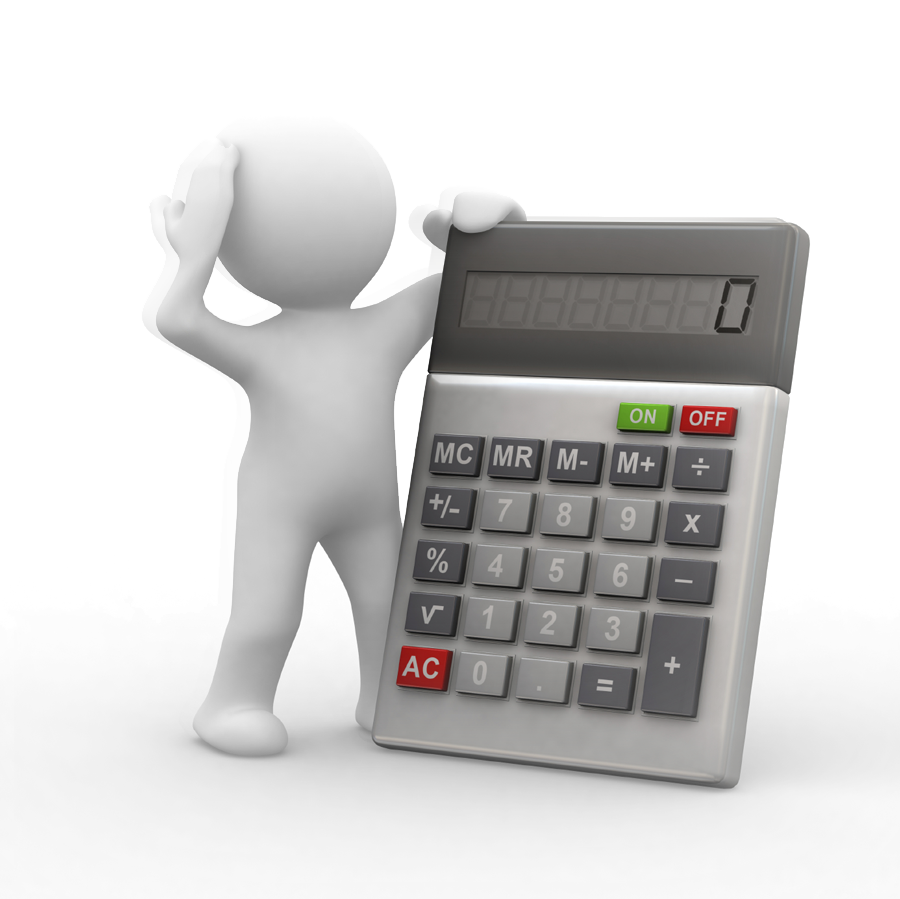 BÖLÜMMALİYETLENDİRMEBu bölümün temel amacı önümüzdeki beş yıllık süreç içerisinde yapmak istediklerimiz ile yapabileceğimiz hizmetlerin birbiriyle anlamlı bir ilişkide olduğunu göstermektir. Tüm planlanan faaliyet ve tedbirler kurum üzerinde ekonomik bir baskı oluşturmaktadır. Kurumun mali yapısı ve yeterliliklerinin bu istekleri karşılayabilecek düzeyde olması gerekmektedir ki planlanan hedefler gerçekçi ve ulaşılabilir olsun. Stratejik plan doğrultusunda kurumun mali yapısı yönetilecek ve bütçe planlaması yapılacaktır. Adapazarı İlçe Millî Eğitim Müdürlüğünün 2015-2019 Stratejik Planı’nda yer alan stratejik amaçların gerçekleştirilebilmesi için beş yıllık süre için tahmini 34.493.693 TL’lik kaynağa ihtiyaç duyulmaktadır. MALİYET TABLOSUTablo 11: Adapazarı İlçe Milli Eğitim Müdürlüğü 2015-2019 Stratejik planı maliyet tablosu.V. BÖLÜMİZLEME ve DEĞERLENDİRME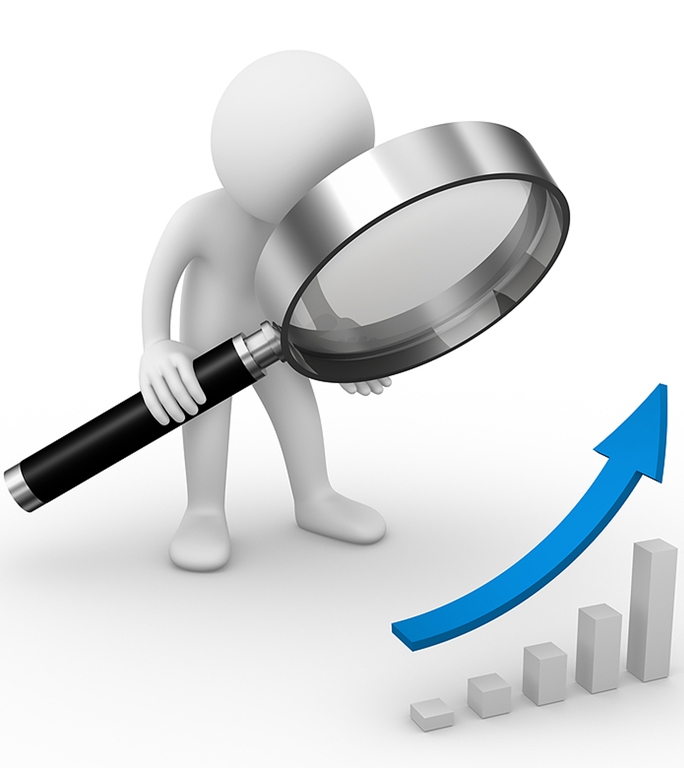 BÖLÜMİZLEME ve DEĞERLENDİRMESAKARYA MİLLİ EĞİTİM MÜDÜRLÜĞÜ 2010-2014 STRATEJİK PLANIN DEĞERLENDİRMESİ5018 sayılı Kamu Mali Yönetimi ve Kontrol Kanunu ile ülkemizde hayata geçirilen stratejik yönetim anlayışı kapsamında stratejik plan 2006/55 sayılı Genelge doğrultusunda kamuoyuna açıklanmasıyla yürürlüğe girmiştir.Millî Eğitim Müdürlüğümüz 2010-2014 Stratejik Planında 8 tema altında 8 stratejik amaç ve 54 stratejik hedef yer almıştır. Bu stratejik planda yer alan amaç ve hedefler hazırlanan performans programları vasıtasıyla gerçekleştirilmeye çalışılmıştır. Performans programları, stratejik hedeflere dayalı olarak belirlenen yıllık performans hedefleri ile oluşturulmuştur. Bu hedeflerin gerçekleşme durumları kamuoyu ile paylaşılmıştır. Stratejik planlama sürecinde gerçekleştirilen çalışmalar sayesinde müdürlüğümüz personelinin görev ve sorumlulukları konusunda farkındalığı artmış, uzun dönemli planlama anlayışının gerekliliği kavranmıştır.Süreç içerisinde karşılaşılan en önemli güçlükler alışılagelmiş çalışma anlayışında getirilmeye çalışılan değişiklere karşı direnç ve yönetici değişikliklerinde yeni yöneticinin plana getirdiği farklılıkları yansıtma çabasının yol açtığı zorluklar olarak bahsedebiliriz. 2015-2019 Stratejik Planı hazırlık döneminde ise bu konularda iyileşme sağlandığı, stratejik yönetime ilişkin farkındalık düzeyinin yükseldiği ve üst yönetim katkısının arttığı gözlemlenmiştir.Müdürlüğümüz 2010-2014 Stratejik Planı’nın gerçekleşme durumu değerlendirildiğinde aşağıdaki konularda önemli iyileşmelerin sağlandığını görülmüştür:Okul öncesi ve zorunlu eğitimde okullaşma oranı,Fiziki, mali ve teknolojik altyapıda iyileşmeler,Özel eğitimde okullaşma,Hizmet içi eğitim, 2010-2014 Stratejik Plan döneminde önemli iyileşme sağlanan alanlara yönelik ikinci plan dönemi için de çalışmaların devam ettirilerek sürdürülebilirliğin sağlanması hedeflenmiştir. Bu kapsamda gerekli hedef ve tedbirler belirlenerek bunların gerçekleşme durumlarını izlemek üzere göstergeler oluşturulmuştur.Bununla birlikte aşağıdaki konularda da geliştirilmesi gereken öncelikli alanlar tespit edilmiştir:Eğitim ve öğretimde özel öğretimin payı,Öğrenci başarısı ve öğrenme kazanımları,Yabancı dil yeterliliği,Hayat boyu eğitim ve yaygın eğitim,Okul türleri ve programlar arası geçişler,İzleme ve değerlendirmeBu başlıklarda gerekli iyileşmelerin sağlanması amacıyla paydaşların görüş ve önerileri ile durum analizlerinden yola çıkılarak Bakanlık birimlerinin koordinasyonunda stratejiler geliştirilmiştir. Müdürlüğümüz 2010-2014 Stratejik Planı Gösterge Gerçekleşme DurumuBakanlıkça okul tür ve çeşitliliğinin azaltılması, 12 yıllık zorunlu eğitime geçiş gibi önemli düzenlemeler de I. Plan döneminde hayata geçirilmiştir. Bu durum stratejik planda yer alan önemli sayıda stratejinin uygulanmasını etkilemiş dolayısıyla bazı göstergelerin hedeflenenden daha düşük oranda gerçekleşmesine neden olmuştur.Adapazarı İlçe Milli Eğitim Müdürlüğü 2010-2014 Stratejik Planı değerlendirildiğinde; belirlenen stratejik amaç, stratejik hedefler ile performans göstergelerine tamamen ya da makul düzeyde ulaşıldığı belirtilebilir. Bu planın hazırlanan ilk plan olması ve plan döneminde gerçekleşen köklü değişiklikler (4+4+4 eğitim sistemi gibi) de dikkate alındığında önemli ölçüde stratejik plan hedeflerine ulaşıldığı tespit edilmiştir.Müdürlüğümüz 2015-2019 Stratejik Planı’nda yer alan amaç, hedef, gösterge ve tedbirlerin belirlenmesinde Sakarya İl Milli Eğitim Müdürlüğünün 2015-2019 Stratejik Planı referans alınarak 2010-2014 Stratejik Planı’nın değerlendirilmesi sonucu elde edilen veriler belirleyici unsurlardan biri olarak yer almıştır. SAKARYA MİLLİ EĞİTİM MÜDÜRLÜĞÜ 2015-2019 STRATEJİK PLANIN DEĞERLENDİRME MODELİ5018 sayılı Kamu Mali Yönetimi ve Kontrol Kanunun amaçlarından biri; kalkınma planları ve programlarda yer alan politika ve hedefler doğrultusunda kamu kaynaklarının etkili, ekonomik ve verimli bir şekilde elde edilmesi ve kullanılmasını, hesap verebilirliği ve malî saydamlığı sağlamak üzere, kamu malî yönetiminin yapısını ve işleyişini düzenlemektir.Bu amaç doğrultusunda kamu idarelerinin; stratejik planlar vasıtasıyla, kalkınma planları, programlar, ilgili mevzuat ve benimsedikleri temel ilkeler çerçevesinde geleceğe ilişkin misyon ve vizyonlarını oluşturması,  stratejik amaçlar ve ölçülebilir hedefler saptaması, performanslarını önceden belirlenmiş olan göstergeler doğrultusunda ölçmesi ve bu sürecin izleme ve değerlendirmesini yapmaları gerekmektedir. Bu kapsamda İlçe Millî Eğitim Müdürlüğü; 2015-2019 dönemine ilişkin kalkınma planları ve programlarda yer alan politika ve hedefler doğrultusunda kaynaklarının etkili, ekonomik ve verimli bir şekilde elde edilmesi ve kullanılmasını, hesap verebilirliği ve saydamlığı sağlamak üzere 2015-2019 Stratejik Planı’nı hazırlamıştır. İlçe Milli Eğitim Müdürlüğü 2015-2019 Stratejik Planı İzleme ve Değerlendirme kapsamında;2015-2019 Stratejik Planı ve Performans göstergelerinin gerçekleşme durumlarının tespit edilmesi, performans göstergelerinin gerçekleşme durumlarının hedeflerle kıyaslanması, sonuçların raporlanması ve paydaşlarla paylaşımı, gerekli tedbirlerin alınması süreçleri oluşturmaktadır.İlçe Milli Eğitim Müdürlüğü 2015-2019 Stratejik Planı’nda yer alan performans göstergelerinin gerçekleşme durumlarının tespiti yılda iki kez yapılacaktır. Yılın ilk altı aylık dönemini kapsayan birinci izleme kapsamında, Strateji Geliştirme Birimi tarafından harcama birimlerinden sorumlu oldukları göstergeler ile ilgili gerçekleşme durumlarına ilişkin veriler toplanarak değerlendirilecektir. Göstergelerin gerçekleşme durumları hakkında hazırlanan rapor üst yöneticiye sunulacak ve böylelikle göstergelerdeki yıllık hedeflere ulaşılmasını sağlamak üzere gerekli görülebilecek tedbirlerin alınması sağlanacaktır.Yılın tamamını kapsayan ikinci izleme dâhilinde; strateji geliştirme bölümü tarafından harcama birimlerden sorumlu oldukları göstergeler ile ilgili yılsonu gerçekleşme durumlarına ait veriler toplanarak konsolide edilecektir. Yıl sonu gerçekleşme durumları, varsa gösterge hedeflerinden sapmalar ve bunların nedenleri üst yönetici başkanlığında harcama birim yöneticilerince değerlendirilerek gerekli tedbirlerin alınması sağlanacaktır. Ayrıca, stratejik planın yıllık izleme ve değerlendirme raporu hazırlanarak kamuoyu ile paylaşılacaktır.Ayrıca, Okul/Kurum düzeyinde stratejik hedeflerin gerçekleşme yüzdesi takip edilecek ve göstergelerin gerçekleşme durumları düzenli olarak İl Milli Eğitim Müdürlüğüne gönderilecektir.Tablo 12: Stratejik Plan İzleme değerlendirme TablosuŞekil 4:Stratejik Plan İzleme ve Değerlendirme Süreci Modeli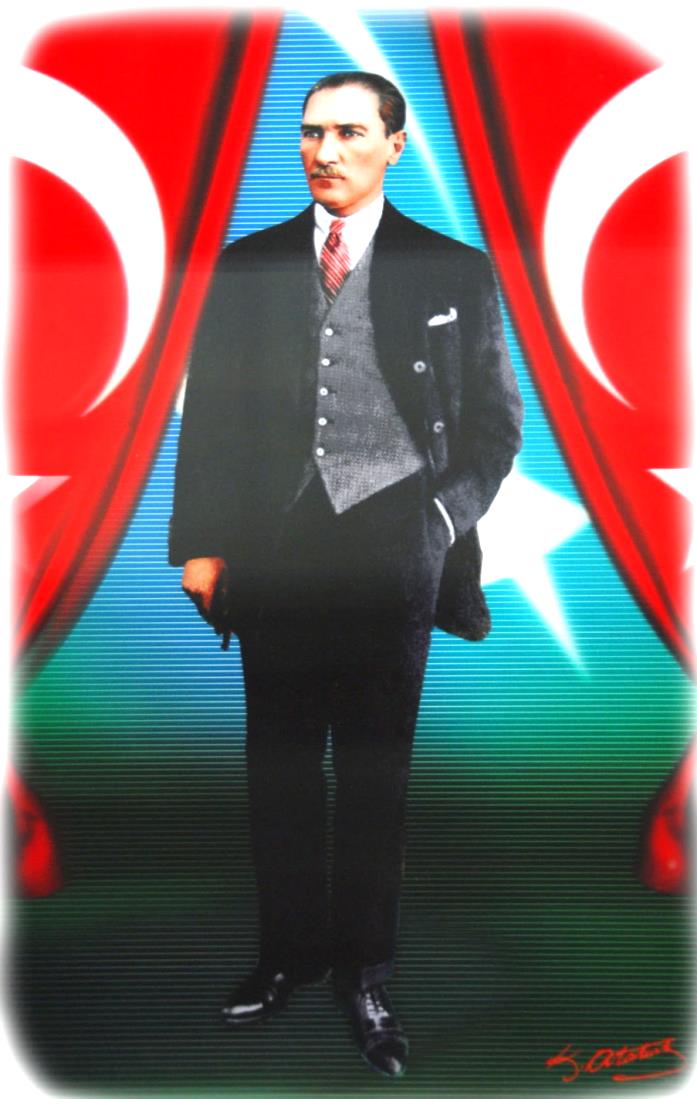 		Kendiniz için değil, bağlı bulunduğunuz ulus için elbirliği ile çalışınız. Çalışmaların en yükseği budur.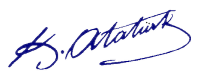 TABLOLAR LİSTESİTABLOLAR LİSTESİTABLOLAR LİSTESİTABLO NOTABLO ADISAYFA NOTablo 1Stratejik Plan İlçe Koordinasyon Ekibi14Tablo 2Mevzuat Analizi17Tablo 3Faaliyet/Hizmet Listesi18Tablo 4Faaliyet Alanları18Tablo 5Paydaş Analizi20Tablo 6Paydaş Analizi Matrisi21Tablo 7Eğitim-Öğretim Yılı Genel Durum23Tablo 8Adapazarı İlçe Milli Eğitim Müdürlüğü Personel Durumu Tablosu25Tablo 9Bilgi Teknolojileri Tablosu25Tablo 10İlçe Milli Eğitim Müdürlüğü Gelir –Gider Tablosu26Tablo 11Adapazarı İlçe Milli Eğitim Müdürlüğü 2015-2019 Stratejik planı maliyet tablosu.58Tablo 12Stratejik Plan İzleme değerlendirme Tablosu63ŞEKİLLER LİSTESİŞEKİLLER LİSTESİŞEKİLLER LİSTESİŞEKİL NOŞEKİL ADISAYFA NOŞekil 1İlçe Milli Eğitim Müdürlüğü 2015-2019 Stratejik Planı Oluşum Şeması13Şekil 2Stratejik Plan Modeli15Şekil 3Adapazarı İlçe Milli Eğitim Müdürlüğü Teşkilat Şeması22Şekil 4Stratejik Plan İzleme ve Değerlendirme Süreci Modeli64AB Avrupa BirliğiAR-GE Araştırma GeliştirmeBİLSEM Bilim Sanat MerkeziBİMER Başbakanlık İletişim MerkeziBSİO Birleştirilmiş Sınıflı İlköğretim OkuluBT Bilgi TeknolojileriÇPL Çok Programlı LiseDPT Devlet Planlama TeşkilatıEKYS Eğitimde Kalite Yönetimi SistemiGİH Genel İdare Hizmetleri GİHS Genel İdare Hizmetleri SınıfıGZFT Güçlü-Zayıf Yönler, Fırsatlar-TehditlerHEM Halk Eğitim MerkeziHİE Hizmet İçi EğitimKİK Kamu İhale KanunuLYS Lisans Yerleştirme SınavıMBS Mesleki Bilgi SistemiMEB Millî Eğitim BakanlığıMEBBİS Milli Eğitim Bakanlığı Bilgi İşlem SistemleriMEGEP Millî Eğitim Bakanlığının Kapasitesinin Güçlendirilmesine Destek ProjesiMEM Millî Eğitim MüdürlüğüMTSAS Motorlu Taşıt Sürücü Adayları SınavıMTSK Motorlu Taşıt Sürücüleri KursuOECD Ekonomik Kalkınma ve İşbirliği TeşkilatıPESTLE Politik, Ekonomik, Sosyal, Teknolojik, Legal ve Ekolojik GelişmelerPG Performans GöstergesiSTK Sivil Toplum KuruluşlarıTED Türk Eğitim DerneğiTEOG Temel Eğitimden Ortaöğretime Geçiş SınavıYGS Yükseköğretime Geçiş Sınavı ADAPAZARI İLÇE MİLLİ EĞİTİM MÜDÜRLÜĞÜ 
2015-2019 STRATEJİK PLAN İLÇE KOORDİNASYON EKİBİADAPAZARI İLÇE MİLLİ EĞİTİM MÜDÜRLÜĞÜ 
2015-2019 STRATEJİK PLAN İLÇE KOORDİNASYON EKİBİADAPAZARI İLÇE MİLLİ EĞİTİM MÜDÜRLÜĞÜ 
2015-2019 STRATEJİK PLAN İLÇE KOORDİNASYON EKİBİADAPAZARI İLÇE MİLLİ EĞİTİM MÜDÜRLÜĞÜ 
2015-2019 STRATEJİK PLAN İLÇE KOORDİNASYON EKİBİAdı SoyadıGöreviUnvanıBirimiTuncay ALİOĞLUSP Sorumlusuİlçe MEM Şube MüdürüStrateji Geliştirme /Ar-Ge Birimi SorumlusuEyüp KOTANSP Ekip ÜyesiOkul MüdürüSabihahanım OrtaokuluHüseyin Ünsal İSKENDERSP Ekip ÜyesiOkul MüdürüİMKB M. Akif Ersoy M.T. And. L.KANUNKANUNKANUNKANUNTarihSayıNoAdı23.07.196512056657Devlet Memurları Kanunu24.10.2003252694982Bilgi Edinme Hakkı Kanunu10.12.20035018Kamu Malî Yönetimi ve Kontrol KanunuYÖNETMELİKYÖNETMELİKYÖNETMELİKTarihSayıAdı12.10.201328793 MEB Personelinin Görevde Yükselme, Unvan Değişikliği ve Yer Değiştirme Suretiyle Atanması Hakkında Yönetmelik26.5.200626179Kamu İdarelerinde Stratejik Planlamaya İlişkin Usul Ve Esaslar Hakkında Yönetmelik18.11.201228471MEB İl Ve İlçe Millî Eğitim Müdürlükleri YönetmeliğiYÖNERGEYÖNERGEYÖNERGETarihSayıAdıOcak 20142676MEB Eğitimde Kalite Yönetim Sistemi YönergesiÖğrenci İşlemleriMEBBİS işlemleriOkul İşlemlerie-Okul İşlemleriPersonel Özlük İşlemleriMEBWEB işlemleriÖğretmen Özlük İşlemleriStrateji Geliştirme İşlemleriHizmetiçi Eğitim İşlemleriAraştırma Geliştirme İşlemleriÖğretmen/Personel Atama-Yer değiştirme İşlemleriProje Rehberlik ve Hazırlama işlemleriHalk Eğitimi Merkezleri işlemleriOkul-Kurumların Acil Durum Planlamaları ile ilgili işlemlerÖzel Okul-Kurum HizmetleriDisiplin ve Soruşturma işlemleri.Özel Eğitim Rehberlik HizmetleriBİMER, Bilgi Edinme, ALO147 ile ilgili işlemlerRehberlik ve Araştırma Merkezleri İşlemleriOkul Bina, İnşaat Emlak işlemleriMuhasebe İşlemleriBilgi işlem hizmetleriFAALİYET ALANI: Temel Eğitim Hizmetleri FAALİYET ALANI: Ortaöğretim HizmetleriHizmet–1 Okul Öncesi İşlemleriÖğrenci ve Okul İşlemleri   Hizmet–1 Genel Ortaöğretim hizmetiÖğrenci ve Okul İşlemleri Hizmet–2 İlkokul İşlemleriÖğrenci ve Okul İşlemleri    Hizmet–3 Ortaokul İşlemleriÖğrenci ve Okul İşlemleri    FAALİYET ALANI: Din Öğretimi HizmetleriFAALİYET ALANI: Mesleki ve Teknik Eğitim HizmetleriHizmet–1 İmam Hatip LiseleriÖğrenci ve Okul İşlemleriMeslek Liseleri Öğrenci ve Okul İşlemleriHizmet–2 İmam Hatip OrtaokullarıÖğrenci ve Okul İşlemleri FAALİYET ALANI: Hayat Boyu Öğrenme HizmetleriFAALİYET ALANI: İnsan Kaynakları HizmetleriHalk Eğitim Merkezleri işlemleriHizmet–1 Öğretmen işleri hizmetiDerece terfi    Hizmet içi eğitim     Özlük haklarıAtama –Yer değiştirmeFAALİYET ALANI: Özel Öğretim Kurumları HizmetleriFAALİYET ALANI: Özel Eğitim ve Rehberlik HizmetleriÖzel Okullarla ilgili işlemlerRehberlik Araştırma Merkezleri ile ilgili işlemlerÖzel Kurslarla ilgili işlemlerRehber Öğretmenlere yönelik hizmetlerFAALİYET ALANI: Destek HizmetleriFAALİYET ALANI: İnşaat ve Emlak HizmetleriMuhasebe işlemleriOkul, Bina inşaat ve emlak işlemleri.FAALİYET ALANI: Strateji HizmetleriFAALİYET ALANI: Sivil Savunma HizmetleriStratejik PlanlamaEğitim İstatistikleriOkul-Kurumların Acil Durum Planlamaları ile ilgili işlemlerAraştırma Geliştirme FaaliyetleriProje HazırlamaRehberlikFAALİYET ALANI: Bilgi İşlem HizmetleriFAALİYET ALANI: Hukuk HizmetleriMEBBİS, e-Okul ve MEBWEB işlemleriBİMER, Bilgi Edinme, ALO147 ile ilgili işlemlerBilgi Teknolojileri ile ilgili işlemlerDisiplin ve Soruşturma işlemleri.SIRA
NOFAALİYETLERFAALİYETLERİN DAYANDIĞI MEVZUATAYRILAN MALİ KAYNAKMEVCUT
İNSAN KAYNAĞIDEĞERLENDİRME1Hizmetiçi EğitimMEB Hizmetiçi Eğitim YönetmeliğiYetersizYetersizGüçlendirilmeli2Eğitimde Kalite Yönetimi SistemiMEB Eğitimde Kalite Yönetim Sistemi YönergesiAzAzGüçlendirilmeli4Proje Uygulama, Hazırlama ve Rehberlik FaaliyetleriAzAzGüçlendirilmeli5Eğitim İstatistikleriMEB Millî Eğitim Müdürlükleri YönetmeliğiAzYetersizGüçlendirilmeli6Eğitim Araştırma ve Geliştirme FaaliyetleriMEB Millî Eğitim Müdürlükleri YönetmeliğiAz YetersizGüçlendirilmeli.İç PaydaşlarDış PaydaşlarTemel Eğitim Kurumlarıİl Milli Eğitim MüdürlüğüOrtaöğretim KurumlarıAdapazarı KaymakamlığıÖzel Öğretim KurumlarıAdapazarı BelediyesiÖzel Eğitim KurumlarıMalmüdürlüğüMesleki Eğitim KurumlarıNüfus MüdürlüğüHalk Eğitim KurumlarıEmniyet MüdürlüğüÖğretmeneviTapu MüdürlüğüRehberlik ve Araştırma MerkeziSosyal Yardımlaşma VakfıPAYDAŞLARİÇ PAYDAŞDIŞ PAYDAŞHİZMET ALANNEDEN PAYDAŞPaydaşın Kurum Faaliyetlerini Etkileme DerecesiPaydaşın Taleplerine Verilen ÖnemSonuçPAYDAŞLARİÇ PAYDAŞDIŞ PAYDAŞHİZMET ALANNEDEN PAYDAŞTam  5" "Çok  4", "Orta  3", "Az  2", "Hiç  1"Tam  5" "Çok  4", "Orta  3", "Az  2", "Hiç  1"SonuçPAYDAŞLARİÇ PAYDAŞDIŞ PAYDAŞHİZMET ALANNEDEN PAYDAŞ1,2,3 İzle
4,5 Bilgilendir1,2,3 Gözet4,5 Birlikte Çalış Sonuçİl Milli Eğitim MüdürlüğüXAmaçlarımıza Ulaşmada Destek İçin İş birliği İçinde Olmamız Gereken Kurum 55Bilgilendir, Birlikte çalış Temel Eğitim KurumlarıXXDoğrudan ve Dolaylı Hizmet Alan44Bilgilendir, Birlikte çalışOrtaöğretim KurumlarıXXDoğrudan ve Dolaylı Hizmet Alan44Bilgilendir, Birlikte çalış Özel Öğretim KurumlarıXXDoğrudan ve Dolaylı Hizmet Alan33İzle, GözetÖzel Eğitim KurumlarıXXDoğrudan ve Dolaylı Hizmet Alan34İzle, Birlikte ÇalışMesleki Eğitim KurumlarıXXDoğrudan ve Dolaylı Hizmet Alan44Bilgilendir, Birlikte çalışHalk Eğitim KurumlarıXXDoğrudan ve Dolaylı Hizmet Alan34İzle, Birlikte ÇalışÖğretmeneviXXDoğrudan ve Dolaylı Hizmet Alan31İzle, GözetRehberlik ve Araştırma MerkeziXXDoğrudan ve Dolaylı Hizmet Alan33İzle, GözetAdapazarı KaymakamlığıXVaroluş sebebimiz53Bilgilendir, Gözet  Adapazarı BelediyesiXAmaçlarımıza Ulaşmada Destek İçin İş birliği İçinde Olmamız Gereken Kurum33İzle, GözetMalmüdürlüğüXAmaçlarımıza Ulaşmada Destek İçin İş birliği İçinde Olmamız Gereken Kurum33İzle, GözetNüfus MüdürlüğüXAmaçlarımıza Ulaşmada Destek İçin İş birliği İçinde Olmamız Gereken Kurum33İzle, GözetEmniyet MüdürlüğüXAmaçlarımıza Ulaşmada Destek İçin İş birliği İçinde Olmamız Gereken Kurum34İzle, Birlikte çalışTapu MüdürlüğüXAmaçlarımıza Ulaşmada Destek İçin İş birliği İçinde Olmamız Gereken Kurum33İzle, GözetSosyal Yardımlaşma VakfıXAmaçlarımıza Ulaşmada Destek İçin İş birliği İçinde Olmamız Gereken Kurum33İzle, Gözet2014-2015 EĞİTİM-ÖĞRETİM YILI BİLGİLERİ2014-2015 EĞİTİM-ÖĞRETİM YILI BİLGİLERİ2014-2015 EĞİTİM-ÖĞRETİM YILI BİLGİLERİ2014-2015 EĞİTİM-ÖĞRETİM YILI BİLGİLERİ2014-2015 EĞİTİM-ÖĞRETİM YILI BİLGİLERİ2014-2015 EĞİTİM-ÖĞRETİM YILI BİLGİLERİ2014-2015 EĞİTİM-ÖĞRETİM YILI BİLGİLERİEĞİTİM KADEMESİOKUL SAYISIÖĞRENCİ SAYISIÖĞRENCİ SAYISIÖĞRENCİ SAYISIÖĞRETMEN SAYISIDERSLİK SAYISIEĞİTİM KADEMESİOKUL SAYISIERKEKKIZTOPLAMÖĞRETMEN SAYISIDERSLİK SAYISIBağımsız Anaokulu42663195853426Özel Eğitim Anaokulu122123497Anasınıfı5210811322240317696Bağımsız Anaokulu (Özel)1174151325722Anasınıfı (Özel)4155112267816OKUL ÖNCESİ TOPLAM621.6981.9163.614234167İlkokul (Resmi)539899931219211814722İlkokul ( Özel)463945310928774İLKOKUL TOPLAMI5710.5389.76520.303901796Ortaokul (Resmi)399042836417406913620Ortaokul (Özel)563151411459163ORTAOKUL TOPLAMI449.6738.87818.5511.004683Genel Lise11272234616183440224Meslek Lisesi115899434410245560171Özel Liseler6483476959106101ORTAÖĞRETİM TOPLAMI289.1048.28117.3851.106496GENEL TOPLAM19131.01328.84059.8533.2452.142İLÇE MİLLİ EĞİTİM MÜDÜRLÜĞÜİLÇE MİLLİ EĞİTİM MÜDÜRLÜĞÜPERSONEL SAYISIGENEL İDARE HİZMETLERİİlçe Milli Eğitim Müdürü1GENEL İDARE HİZMETLERİŞube Müdürü4GENEL İDARE HİZMETLERİV.H.K.İ.6GENEL İDARE HİZMETLERİŞef12GENEL İDARE HİZMETLERİMemur8GENEL İDARE HİZMETLERİŞoför1TEKNİK HİZMETLERTeknisyen4YARDIMCI HİZMETLER Hizmetli10GEÇİCİ PERSONELGEÇİCİ PERSONEL13TOPLAMTOPLAM69BİLGİ TEKNOLOJİLERİBİLGİ TEKNOLOJİLERİFatih Projesi Kapsamında Akıllı Tahta Sayısı283Fatih Projesi Kapsamında Çok Fonksiyonlu Yazıcı Sayısı50Fatih Projesi Kapsamında Doküman Kamera Sayısı4Fatih Projesi Kapsamında Tablet Bilgisayar Sayısı1.281ADSL Bağlantısı120Bilgisayar500Tarayıcı23Yazıcı170Projeksiyon Cihazı297İLÇE MİLLİ EĞİTİM MÜDÜRLÜĞÜ GELİR –GİDER TABLOSUİLÇE MİLLİ EĞİTİM MÜDÜRLÜĞÜ GELİR –GİDER TABLOSUİLÇE MİLLİ EĞİTİM MÜDÜRLÜĞÜ GELİR –GİDER TABLOSUİLÇE MİLLİ EĞİTİM MÜDÜRLÜĞÜ GELİR –GİDER TABLOSUİLÇE MİLLİ EĞİTİM MÜDÜRLÜĞÜ GELİR –GİDER TABLOSUİLÇE MİLLİ EĞİTİM MÜDÜRLÜĞÜ GELİR –GİDER TABLOSUİLÇE MİLLİ EĞİTİM MÜDÜRLÜĞÜ GELİR –GİDER TABLOSUGİDERLER201320132013201420142014GİDERLERGELENHARCANANKALANGELENHARCANANKALANYATIRIM GİDERLERİ54.30830.75823.55092.34091.674666CARİ GİDERLER2.246.9851.772.935474.0502.467.1342.392.97074.164TOPLAM2.301.2931.803.693497.6002.559.4742.484.64474.830GÜÇLÜ YÖNLERTecrübeli ve bilgili yönetici kadrosuna sahip olmak,Personel sayısının yeterli olması,Etkin olarak kullanılan, takip edilen web sitesinin bulunması,Yeniliğe açık bir yönetim anlayışına sahip olunması,Kurumlar ve kişilerle iletişimin iyi olması,Çalışanların kurumu sahiplenmesi,Bilgi edinme biriminin etkili çalışması,Tecrübeli ve akademik çalışma yapmış öğretmenlerin bulunması,Hayat boyu öğrenme kurslarının açılması,Teşkilatlanma yapısının güçlü olması,Üniversite ile olan üst düzey işbirliği,Müdürlüğümüzün merkezi konumda bulunması,Her tür okul ve kurumun Müdürlüğümüz bünyesinde olması. (BİLSEM hariç),E-İmzaya geçilmiş olması,Yetenekli bireylerin ve personelin bulunması,Hizmetiçi eğitim faaliyetlerinin çeşitliliğinin artması.ZAYIF YÖNLEROkul-Kurumlara evrak akışında, işlemlerin yerine getirilmesinde yavaşlık.Okul ve saha ziyaretlerinin yeteri kadar yapılamaması.Öğretmenlere ve personele yönelik interaktif eğitimlerin yapılamaması.İlçe okullarına yönelik yapılan sosyal etkinliklerin azlığı.Kurum çalışanlarının empati eksikliği.İç paydaşlarla iletişimin çok az ve/veya çok nadir kurulması.Müdürlük faaliyetlerinin etkili bir şekilde ilçe halkına ve dış paydaşlara duyurulamaması.Değerler Eğitimine yeteri kadar yer verilememesi.Yardımcı personel yetersizliğiRehber öğretmen yetersizliğiOkullarda güvenlik hizmetlerinin yeterli düzeyde olmamasıFIRSATLARBelediye ve Sivil Toplum Kuruluşlarının eğitime çok önem vermesi bu yönde yatırımlar yapması.Kaymakamlık ve Sosyal Yardımlaşma Vakfının eğitime olan maddi destekleri.TEHDİTLERÇok geniş bir coğrafi alana sahip bir ilçe olması.Nüfus yoğunluğunun fazla olması nedeniyle kalabalık sınıfların bulunması, ikili öğretime devam edilmesi.Temel Eğitimde dönüşüm sürecinin tamamlanmaması.Toplumun giderek tüketici ve bencil bir toplum haline gelmesi.Eğitim sisteminde sık yapılan değişiklikler.Toplumda şiddet ve öfke olaylarının artması.Aileler arasında ekonomik farklılıkların eğitimi olumsuz etkilemesiPerformans Göstergesi20122013201420191Ortalama eğitim süresi (yıl)*6,637,057,248,602İlkokul birinci sınıf öğrencilerinden en az bir yıl okul öncesi eğitim almış olanların oranı (%)77,1079,8076,1785,003Net Okullaşma Oranı (%)İlkokul-99,1696,70100,003Net Okullaşma Oranı (%)Ortaokul-95,6596,80100,003Net Okullaşma Oranı (%)Ortaöğretim94,7399,3596,75100,004Zorunlu eğitimde net okullaşma oranı (%)92,1697,5094,43100,005Ortaöğretimde örgün eğitim dışına çıkan öğrenci oranı (%)2,842,562,702,006Özel Eğitime yönlendirilen öğrencilerin eğitime erişim oranı (%)--67,20100,007Örgün eğitimde yirmi gün ve üzeri devamsız öğrenci oranı (%)**İlkokul-2,453,141,007Örgün eğitimde yirmi gün ve üzeri devamsız öğrenci oranı (%)**Ortaokul-6,295,872,007Örgün eğitimde yirmi gün ve üzeri devamsız öğrenci oranı (%)**Ortaöğretim-12,147,643,008Zorunlu eğitimden erken ayrılma oranı (%)28,5032,3025,6421,009Özel öğretimin öğrenci payı  (%)Okul öncesi7,8110,9416,3825,009Özel öğretimin öğrenci payı  (%)İlkokul4,814,895,878,009Özel öğretimin öğrenci payı  (%)Ortaokul4,735,436,179,009Özel öğretimin öğrenci payı  (%)Ortaöğretim6,114,945,5120,0010Hayat boyu öğrenmeye katılım oranı-9,8410,4814,0011Hayat boyu öğrenme kapsamındaki kursların tamamlanma oranı (%)-61,0067,0080,00SıraTedbirSorumlu BirimlerOkul öncesi eğitim öncelikle imkânları kısıtlı hane ve bölgelerin erişimini destekleyecek şekilde yaygınlaştırılacaktır. Temel Eğitim BirimiOkullaşma oranının yükselmesi için anne babalara eğitimin önemi ve getirileri hakkında bilgilendirme ve bilinçlendirme çalışmaları yapılacaktır.Eğitim Öğretim BirimleriBurs ve pansiyon imkânları konusunda öğrenciler bilgilendirilecek, barınma ve yemek hizmetleri yaygınlaştırılacaktır.Eğitim Öğretim BirimleriTaşımalı eğitim uygulamasında yerel yönetimlerle işbirliği yapılacaktır.Destek Hizmetleriİlçemize gelen mülteci çocukların eğitime dâhil olması ve uyum süreci iyi yönetilecek, öğrencilerin denklik işlemlerinde yaşanan sorunların giderilmesi için İl Müdürlüğü ile ortak çalışmalar yapılacaktır.Temel Eğitim ve Ortaöğretim BirimleriMevcut imam hatip okullarında eğitimin kalitesini arttırmak için mesleki ve teknik eğitim kapsamında müftülük, ilahiyat fakülteleri vb. kurumlarla işbirliğine gidilecektir.  Din Öğretimi BirimiEğitim öğretimin tüm kademelerinde yeni kayıt yaptıran öğrencilere yönelik “uyum haftası etkinlikleri” yapılacak, ortaöğretimde de devamsızlık, sınıf tekrarı ve okul terkini azaltmak amacıyla “Ortaöğretime Uyum Projesi" yaygınlaştırılacaktır.Eğitim Öğretim BirimleriOrtaokul sonrası okul türü seçimlerinde sonradan yaşanabilecek sıkıntıların önüne geçmek amacıyla veli ve öğrencilerin bilgilendirilmesine yönelik çalışmaların kapsamı artırılacaktır.Temel Eğitim veOrtaöğretim BirimleriOrtaöğretim okul türlerine ait kontenjan dağılımı öğrencilerin tercihleri ve ilçemizin güncel ve gelecekteki ihtiyaçları dikkate alınarak planlanması talep edilecektir.Ortaöğretim BirimiÖzel eğitim ihtiyacı olan bireylerin tespiti yapılarak bu bireylerin tanısına uygun eğitime erişmelerini ve devam etmelerini sağlayacak imkânlar geliştirilecektir	Özel Eğitim BirimiYönetici ve öğretmenlerin kaynaştırma eğitiminin amaçları ve önemi hakkında bilgilendirilmeleri sağlanacaktır.Özel Eğitim BirimiErken çocukluk eğitimi hizmetlerinden daha çok bireyin yararlanması sağlanacaktır.Özel Eğitim BirimiÖzel öğretim okullaşma oranını artırmak için özel okul teşviki uygulaması kapsamında özel sektör temsilcileri ile bilgilendirme toplantıları yapılacaktır.Özel Öğretim BirimiHayat boyu öğrenmenin önemi, bireye ve topluma katkısı ve hayat boyu öğrenime erişim imkânları hakkında toplumsal farkındalık oluşturulacaktır.Hayat Boyu Öğrenme BirimiAçık öğretim okullarında öğrenim gören öğrencilerin kayıtları izlenecek, kayıt dondurulmasına neden olan etmenler araştırılacaktır.Hayat Boyu Öğrenme BirimiÖrgün öğretimden yararlanamamış veya yarıda bırakmak zorunda kalmış bireylerin uzaktan ve yüz yüze eğitim imkânlarıyla öğrenimlerini tamamlamalarını sağlayacak fırsatlar oluşturulacaktır.Hayat Boyu Öğrenme BirimiEngelliler ve kız çocuklarının eğitim ve öğretime erişimlerine yönelik projeler yapılacaktır.Eğitim Öğretim BirimleriTüm okul tür ve kademelerinde özürsüz devamsızlık, sınıf tekrarı nedenleri tespit edilecek, izlenecek ve devamsızlıkların azaltılması için gerekli tedbirler alınacaktır.Eğitim Öğretim BirimleriZorunlu eğitimden erken ayrılma oranı izlenecek, zorunlu eğitimden erken ayrılmaların önlenmesine yönelik izleme ve değerlendirme yapılacaktır.Eğitim Öğretim BirimleriÖrgün eğitimde (ilkokul, ortaokul ve ortaöğretim) 10 gün ve üzeri devamsız öğrenci oranı dönemlik olarak takibi yapılacak, Okula sürekli devamsızlık yapan öğrencilerin yoğun olduğu mahalle veya bölgelerde okula devamlarını sağlayacak yerel eylem planları yapılacaktır.Eğitim Öğretim BirimleriPerformans GöstergesiPerformans Göstergesi20122013201420191Bir eğitim ve öğretim yılında sanat, bilim, kültür ve spor alanlarında en az bir faaliyete katılan öğrenci oranı (%)  İlkokul-22,0212,44100,001Bir eğitim ve öğretim yılında sanat, bilim, kültür ve spor alanlarında en az bir faaliyete katılan öğrenci oranı (%)  Ortaokul-21,4211,68100,001Bir eğitim ve öğretim yılında sanat, bilim, kültür ve spor alanlarında en az bir faaliyete katılan öğrenci oranı (%)  Ortaöğretim-55,0457,56100,002Yükseköğretime geçiş sınavındaki net ortalamasıTürkçe18,7017,1017,5724,802Yükseköğretime geçiş sınavındaki net ortalamasıTemel Matematik7,807,908,3910,402Yükseköğretime geçiş sınavındaki net ortalamasıSosyal Bilimler11,0311,8012,1114,902Yükseköğretime geçiş sınavındaki net ortalamasıFen Bilimleri4,604,205,776,103Lisans yerleştirme oranı (%)51,3850,9855,5765,004Öğrencilerin yılsonu başarı puanı ortalamaları 5.Sınıf68,0071,0074,0080,004Öğrencilerin yılsonu başarı puanı ortalamaları 6.Sınıf72,0075,0076,0081,004Öğrencilerin yılsonu başarı puanı ortalamaları 7.Sınıf74,0074,0077,0081,004Öğrencilerin yılsonu başarı puanı ortalamaları 8.Sınıf73,0077,0073,0080,004Öğrencilerin yılsonu başarı puanı ortalamaları 9.Sınıf68,0067,0068,0073,004Öğrencilerin yılsonu başarı puanı ortalamaları 10.Sınıf70,0070,0072,0078,004Öğrencilerin yılsonu başarı puanı ortalamaları 11.Sınıf72,0072,0074,0078,004Öğrencilerin yılsonu başarı puanı ortalamaları 12.Sınıf77,0079,0085,0090,005Onur veya iftihar belgesi alan öğrenci oranı (%)İlköğretim4,736,944,5816,005Onur veya iftihar belgesi alan öğrenci oranı (%)Ortaöğretim12,5010,0011,6016,006 Takdir veya teşekkür belgesi alan öğrenci oranı (%)  Ortaokul 53,2761,1169,6075,006 Takdir veya teşekkür belgesi alan öğrenci oranı (%)  Ortaöğretim46,7252,6655,2460,007Ortaöğretimde sınıf tekrarı oranı (%)9.Sınıf12,6815,1617,735,007Ortaöğretimde sınıf tekrarı oranı (%)10.Sınıf4,563,797,042,507Ortaöğretimde sınıf tekrarı oranı (%)11.Sınıf2,012,242,151,507Ortaöğretimde sınıf tekrarı oranı (%)12.Sınıf0,480,442,230,108Disiplin cezası/yaptırım uygulanan öğrenci oranı (%)Ortaokul-0,280,470,108Disiplin cezası/yaptırım uygulanan öğrenci oranı (%)Ortaöğretim-3,103,842,009Uluslararası yarışmalara katılan öğrenci sayısı İlkokul---109Uluslararası yarışmalara katılan öğrenci sayısı Ortaokul-16159Uluslararası yarışmalara katılan öğrenci sayısı Ortaöğretim1019255510Beyaz Bayrak sertifikasına sahip okul oranı(%)-20,0019,0040,0011Beslenme Dostu Okul Sertifikasına sahip okul oranı(%)-10,0016,0040,0012Öğrenci başına bir yılda okunan kitap sayısıİlkokul27,6227,8628,5150,0012Öğrenci başına bir yılda okunan kitap sayısıOrtaokul7,896,477,7320,0012Öğrenci başına bir yılda okunan kitap sayısıOrtaöğretim2,972,963,1515,00SıraTedbirSorumlu BirimEğitim sisteminin performansının değerlendirilmesine imkân tanıyacak şekilde öğrenci kazanımlarının belirlenebilmesi için sınıf temelli başarı düzeyleri, yeterlilikleri, yılsonu başarı ortalamaları okul bazlı olarak izlenecektir.Eğitim Öğretim Birimleriİlköğretim ve ortaöğretim kurumlarında ulusal ve uluslararası değerlendirmeler dikkate alınarak bireylerin bilgi eksiklerini gidermek, yeteneklerini geliştirmek, derslerdeki başarılarını artırmak ve sınavlara hazırlanmalarına destek olmak amacıyla bireysel ve okul türü farklılıkları da göz önüne alınarak örgün ve yaygın eğitimi destekleme ve yetiştirme kursları/kurs programları açılacaktır.Eğitim Öğretim BirimleriTüm yaygın eğitim kurumlarında hayat boyu rehberlik hizmeti verilecektir.Hayat Boyu Öğrenme BirimiOrtaöğretim düzeyindeki özel yetenekli öğrencilere yönelik mentorlük uygulamaları planlanacaktır.Ortaöğretim BirimiEğitsel, kişisel ve meslekî rehberlik faaliyetlerinin yürütülmesinde diğer kurumların da beşeri ve fiziki kaynaklarının kullanımı amacıyla işbirliğine gidilecektir.Özel eğitim BirimiRehberlik ve Araştırma Merkezinin (RAM) eğitsel değerlendirme ve tanılama hizmetleri öncelikli olmak üzere tüm süreçlerinin hizmet kalitesi artırılacaktır.Özel eğitim BirimiOkul sağlığı ve hijyen konularında öğrencilerin, ailelerin ve çalışanların bilinçlendirilmesine yönelik faaliyetler yapılacak, okullarımızın bu konulara ilişkin “Beyaz Bayrak” , “Beslenme Dostu Okul” vb. projelere katılmaları sağlanacaktır.Eğitim Öğretim BirimleriTüm eğitim kademelerinde sosyal, sanatsal, kültürel ve sportif faaliyetlerin sayısı, çeşidi ve öğrencilerin söz konusu faaliyetlere katılım oranı artırılacaktır.Eğitim Öğretim BirimleriÖğrencilerin olay ve olguları bilimsel bakış açısıyla değerlendirebilmelerini sağlamak amacıyla okullarda bilim sınıfları oluşturma, bilim fuarları-bilim sergileri düzenleme gibi faaliyetler gerçekleştirilecektir.Eğitim Öğretim BirimleriOkuma kültürünün erken yaşlardan başlayarak yaygınlaştırılması amacıyla okullara gönderilen kitap sayısı artırılacak, hızlı okuma kursları düzenlenecek, okuma oranları izlenecek, öğretmen ve öğrenciler arası hikâye yazma vb. yarışmaları düzenlenecektir. Eğitim Öğretim BirimleriÜstün yetenekli bireyler ile engelli bireylerin eğitim ve öğretim hizmetlerinden daha iyi yararlanmaları sağlanacak, eğitim ve öğrenimleri konusunda aile, öğretmen, ve yöneticilere yönelik eğitimler düzenlenecektir. İnsan Kaynakları BirimiEğitimde Fırsatları Artırma ve Teknolojiyi İyileştirme Hareketi (FATİH) Projesi ile örgün ve yaygın eğitim kurumlarında, öğrenci ve öğretmenlerin bu teknolojileri kullanma yetkinlikleri için hizmetiçi eğitim çalışmaları yapılması İl Müdürlüğünden talep edilecektir.Bilgi işlem ve Eğitim TeknolojileriEğitim Bilişim Ağının (EBA) öğrenci, öğretmen ve ilgili bireyler tarafından kullanımını artırmak amacıyla tanıtım faaliyetleri gerçekleştirilecek ve EBA’nın etkin kullanımının sağlanması için öğretmenlere hizmetiçi eğitimleri verilmesi İl Müdürlüğünden talep edilecektir.İnsan Kaynakları BirimiMerkezi sınav sonuçlarının ülke, il, ilçe ve okul düzeyinde analizleri yapılarak değerlendirilecektirEğitim Öğretim Birimleriİlçemizin merkezi sınavlardaki başarısını arttırmak için ilçe genelinde YGS ve LYS deneme sınavları yapılacak, sınav sonuçları ile liselerde uygulanan ortak sınavların istatistiki verileri analiz edilerek (karşılaştırılarak) okul, ilçe düzeyinde başarı durumları belirlenecektir.Eğitim Öğretim BirimleriÖzellikle sorun alanları olarak tespit edilen konularda (liderlik ve sınıf yönetimi, yetkinlik, öğretme usulü, ölçme ve değerlendirme, materyal hazırlama, iletişim kurma, teknolojiyi etkin ve verimli kullanma, yabancı dil, mesleki etik vb.) öğretmenlerin belirli dönemlerde eğitim almaları sağlanacak ve ilgili kurum ve kuruluşlarla işbirliğine gidilecektir. İnsan Kaynakları BirimiEğitimlerde uzaktan eğitim seçeneğinden azami ölçüde yararlanılacaktır. Bilgi İşlem BirimiPerformans Göstergesi20122013201420191Okul, öğrenci veya öğretmenlerin yaptığı patent veya faydalı model başvuru sayısı ---32Sektörle işbirliği için imzalanan protokol sayısı ---103Sektörle işbirliği protokolü kapsamında istihdam edilen birey sayısı ---5004Öz değerlendirme yapan mesleki ve teknik ortaöğretim okul sayısı 6Tüm Mesleki ve Teknik Okullar5Yaygın eğitim kapsamında açılan mesleki ve gelir getirici kurslara katılarak belge alan kursiyer sayısı (METEM bünyesindekiler hariç) 909057504089100006Yaygın eğitim kapsamında açılan sosyal ve kültürel alanlarda açılan kurslara katılarak belge alan kursiyer sayısı (METEM bünyesindekiler hariç) 103967190689010000SıraTedbirSorumlu BirimSektörle işbirliği yapılarak atölye ve laboratuvar öğretmenlerinin ilgili sektördeki gelişmeleri ve işgücü piyasası ihtiyaçlarını takip etmeleri ve öğrencilere bu yönde rehberlik etmeleri sağlanacaktır.Mes. ve Tek. Eğitim Mesleki ve teknik ortaöğretim öğrencilerinden işletmelerde beceri eğitimlerine gidenlerin mesleki yeterliliklerine yönelik işveren memnuniyet oranı izlenecektir.Mes. ve Tek. EğitimMesleki ve teknik ortaöğretim mezunlarının işgücüne katılım oranı izlenecektir.Mes. ve Tek. EğitimTelafi Eğitimi Programları (Yüz yüze Eğitim) kapsamında diploma veya sertifika alan birey sayısı takip edilecektir.Mes. ve Tek. EğitimMesleki ve teknik eğitim okul ve kurumları ile KOBİ’ler ve büyük ölçekli firmalar ile “Endüstriyel Ar‐Ge” kapsamında işbirliği yapılacaktır.   Mes. ve Tek. EğitimMesleki ve teknik eğitimde girişimcilik, yaratıcılık ve yenileşim (inovasyon) kültürünün yerleşmesi için gerekli planlamalar yapılacaktır.Mes. ve Tek. EğitimMesleki ve teknik eğitime katılan bireylerin sektörün ve işgücü piyasasının talebine cevap veren bir eğitim alması sağlanarak istihdam edilebilirliklerini artırmak amacıyla sektör temsilcilerinin de aktif yer alacağı organizasyonlar geliştirilmesi için çalışmalar yapılacaktır.Mes. ve Tek. Eğitimİşyeri beceri eğitimi ve staj uygulamalarının, mesleki ve teknik eğitim öğrencilerinin mesleki becerilerinin geliştirmesini sağlayacak bir program dâhilinde yapılması sağlanacak ve bu sürecin etkin bir şekilde izlenip ve değerlendirilmesini temin edecek bir yapı oluşturulacaktır.Mes. ve Tek. EğitimMesleki Eğitim Programlarının (Kalfalık ve Ustalık) İlçemizin şartları göz önüne alınarak daha etkili planlanması sağlanacaktır. Hayat Boyu ÖğrenmeÖzel eğitim ihtiyacı olan bireylerin engel durumlarına göre yapabilecekleri meslekler belirlenerek, bu meslekler için yönlendirilmeleri sağlanacaktır.Mes. ve Tek. EğitimBireylerin mesleki eğitim imkânları ve istihdam fırsatları hakkında bilgi edinmeleri amacıyla geliştirilen hayat boyu öğrenme portalının (http://www.hbo.gov.tr/) halkımızca bilinmesi ve kullanılması sağlanacaktır.Hayat Boyu Öğrenmeİl İstihdam Kurulu kararları doğrultusunda Mesleki ve Teknik Eğitimde alan çeşitliliğinin artırılmasının sağlanması için çalışmalar yapılacaktır.Mes. ve Tek. EğitimHayat boyu öğrenmenin imkân ve fırsatlarını değerlendirerek, yerel özellik ve ihtiyaçlar ile kişisel gelişim amaçlı talepler doğrultusunda bilgi ve istihdam becerileri, bireylerin iş ve yaşam kalitesi arttırılacaktır.Hayat Boyu Öğrenmeİş hayatında değişen ve gelişen koşullar doğrultusunda bireylerin istihdamını artırmaya yönelik olarak, sektör ve ilgili taraflarla iş birliği içerisinde ve hayat boyu eğitim anlayışı çerçevesinde mesleki kursların çeşitliliği ve katılımcı sayısı artırılacaktır.Hayat Boyu ÖğrenmeE-Mezun modülünün kullanımının yaygınlaştırılması teşvik edilecektir. Mes. ve Tek. EğitimSıraPerformans Göstergeleri20122013201420191Temel eğitimden orta eğitime geçişte yabancı dil net ortalaması 9,4610,002Temel eğitimde yabancı dil dersi yılsonu başarı puanı ortalaması -68,0270,5880,003Lisans yerleştirme sınavında yabancı dil net ortalaması32,2725,0740,004Uluslararası hareketlilik programlarına/projelerine katılan öğretmen sayısı6911321005Uluslararası hareketlilik programlarına/projelerine katılan öğrenci sayısı764542906AB Eğitim ve Gençlik Programları kapsamında yapılan kurumsal/bireysel proje başvuru sayısı625SıraTedbirSorumlu BirimBireylerin en az bir yabancı dili iyi derecede öğrenmesinin önemi ve yabancı dil eğitimine erken yaşlarda başlamanın yabancı dil öğrenmedeki avantajları ile ilgili farkındalık arttırmaya yönelik çalışmalar yapılacaktır.Eğt. Öğr. Brm.Yabancı dil eğitimi alan bireylerin, teorik bilgilerini uygulamada kullanıp geliştirebilmeleri amacıyla sektör ve ilgili kurumlarla işbirliği yapılacaktır.Eğt. Öğr. Brm.Uluslararası programlar ve Erasmus+ projelerine daha fazla katılımı teşvik kapsamında öğrenci, öğretmen ve yöneticilere bilgilendirme eğitimleri/faaliyetleri yapılacaktır.Eğt. Öğr. Brm.Dyned ve E-Twınning gibi proje modüllerinin öğrenci ve öğretmenler tarafından daha etkin kullanmaları sağlanacaktır.Eğt. Öğr. Brm.Yabancı dil öğretiminde, yenilikçi yaklaşımların (ITEC) tanıtılıp yaygınlaştırılması amacıyla eğitim, seminer, çalıştay vb. düzenlenmesi, bireylerin teorik yabancı dil bilgilerini kullanmalarının sağlanması için çalışmalar yapılacaktır.Eğt. Öğr. Brm.Toplumsal gelişmeler ve talepler ışığında farklı dillerin öğretimi için hayat boyu öğrenme kapsamında yabancı dil kursları açılacaktır.Hayat Boyu ÖğrenmeNoPerformans GöstergesiPerformans Göstergesi20122013201420191Öğretmen başına düşen öğrenci sayısı İlkokul212223151Öğretmen başına düşen öğrenci sayısı Ortaokul232424151Öğretmen başına düşen öğrenci sayısı Ortaöğretim161617152Lisansüstü eğitimi tamamlayan personel oranı (%) (Yüksek Lisans + Doktora)Lisansüstü eğitimi tamamlayan personel oranı (%) (Yüksek Lisans + Doktora)-8,169,2153YDS veya eşdeğer dil sınavlarından birinden en az C seviyesinde başarı gösteren personel oranı (%) YDS veya eşdeğer dil sınavlarından birinden en az C seviyesinde başarı gösteren personel oranı (%) 3,454Çalışan başına düşen yıllık hizmet içi eğitim süresi (saat) Çalışan başına düşen yıllık hizmet içi eğitim süresi (saat) 35Ücretli öğretmen sayısının toplam öğretmen sayısına oranı Ücretli öğretmen sayısının toplam öğretmen sayısına oranı --9,656Norm kadro doluluk oranı (%)Norm kadro doluluk oranı (%)-8288957Hizmet İçi Eğitim Memnuniyet Oranı (%)Hizmet İçi Eğitim Memnuniyet Oranı (%)-425180SıraTedbirSorumlu BirimHizmet içi eğitim faaliyetlerinin ihtiyaç, etkinlik analizleri doğrultusunda planlanması için İl Müdürlüğüne teklifte bulunulacaktır.İnsan kaynaklarıTalep eden her çalışanın hizmet içi eğitimlere adil koşullarda ulaşabilmesini sağlayacak bir başvuru değerlendirme sisteminin geliştirilmesi İl Müdürlüğünden talep edilecektir.İnsan kaynaklarıHizmet içi eğitimlerin, alanında uzman eğitim görevlilerince verilmesinin sağlanması ve hizmetiçi eğitim kalitesinin arttırılması için çalışma yapılacaktır.İnsan kaynaklarıİl Müdürlüğünden hizmetiçi eğitimler sonunda eğitim içeriğine ilişkin belirlenen kazanımların ölçülmesi ve hizmetiçi eğitim faaliyetlerinin etkinliğinin analiz edilmesine yönelik bir izleme değerlendirme sistemi geliştirilmesi talep edilecektir.İnsan kaynaklarıÇalışanların görevlendirilmesinde aldığı eğitim, sahip olduğu geçerli sertifikalar ve yabancı dil becerisi gibi yeterlilikler dikkate alınacaktır.İnsan kaynaklarıTüm paydaşların özel yetenekli bireylerin eğitimi konusunda farkındalıklarını arttırma amaçlı çalışmalar yapılacaktır. İnsan kaynaklarıİnsan kaynaklarının nitelikleri arttırılması amacıyla eğitimler yapılması talep edilecektir.İnsan kaynaklarıİl Müdürlüğünden personelin teknoloji kullanım düzeyini artırmaya yönelik seminer düzenlenmesi talep edilecektir. İnsan Kaynakları Okul kurum yöneticilerine eğitim yönetimi konularında hizmetiçi eğitim faaliyetleri düzenlenecektir.İnsan kaynaklarıPerformans takip ve değerlendirme çalışmaları etkili bir şekilde yapılarak başarılı personeller mevzuat çerçevesinde ödüllendirilecektir.İnsan kaynaklarıPersonelin performansını yükseltecek, sorumluluk ve aidiyet duygusunu geliştirecek ve memnuniyetini artırmaya yönelik çalışmalar yapılacaktır.İnsan kaynaklarıEngelli çalışanlara bilgi, beceri ve engel durumlarına uygun görevler verilmesi sağlanacaktır.İnsan kaynaklarıPersonelin bilişim teknolojilerini etkin kullanmalarını sağlayacak hizmet içi eğitim faaliyetleri düzenlenecektir.İnsan kaynaklarıOkul ve kurumlardaki çalışan eğitim ve öğretim hizmetleri dışındaki personelin ihtiyaca göre dengeli dağılımı sağlanacaktır.İnsan kaynaklarıNoPerformans GöstergesiPerformans Göstergesi20122013201420191Derslik Başına Düşen Öğrenci SayısıOkulöncesi25,0023,0025,0020,001Derslik Başına Düşen Öğrenci Sayısıİlkokul20,0025,0027,0024,001Derslik Başına Düşen Öğrenci SayısıOrtaokul29,0029,0028,0024,001Derslik Başına Düşen Öğrenci SayısıOrtaöğretim39,0037,0035,0024,002İkili Eğitim Yapan Okul Oranı (%)Okulöncesi2,502İkili Eğitim Yapan Okul Oranı (%)İlkokul 46,5546,5547,1630,002İkili Eğitim Yapan Okul Oranı (%)Ortaokul 55,1054,0052,5030,002İkili Eğitim Yapan Okul Oranı (%)Ortaöğretim10,009,006,250,003Spor salonu olan okul oranı (%)Spor salonu olan okul oranı (%)--14,7818,004Çok amaçlı salon veya konferans salonu olan okul oranı(%) Çok amaçlı salon veya konferans salonu olan okul oranı(%) --48,6955,005Kütüphanesi olan okul oranı (%) Kütüphanesi olan okul oranı (%) --73,9190,006Bakanlıkça planlanan internet altyapısı, tablet ve etkileşimli tahta kurulumu tamamlanan okul oranı (%)(YEĞİTEK)Bakanlıkça planlanan internet altyapısı, tablet ve etkileşimli tahta kurulumu tamamlanan okul oranı (%)(YEĞİTEK)11,90100,007Engellilerin erişimine yönelik düzenleme yapılan okul veya kurum oranı (%) Engellilerin erişimine yönelik düzenleme yapılan okul veya kurum oranı (%) --45,30100,008Deprem tahkikatı yapılması gereken okullar içerisinden tahkikatı ve güçlendirilmesi yapılan okul oranı (%)Deprem tahkikatı yapılması gereken okullar içerisinden tahkikatı ve güçlendirilmesi yapılan okul oranı (%)--37,0080,00SıraTedbirSorumlu BirimOkul, derslik, pansiyon, spor salonu gibi eğitim tesislerinin sayısı ve dağılımında belirlenen hedeflere ulaşmak için ihtiyaç analizleri hazırlanacaktır. Strateji Geliştirmeİlçemizdeki derslik ihtiyacını karşılamak ve eğitim şartlarının fiziki olarak iyileştirilmesini sağlamak amacıyla ilçemizde Eğitim Kampüsü yapılmasına yönelik çalışma yapılacaktır. İnşaat EmlakOkul ve kurumlara ait projeler, birimlerin ihtiyaç programları, hijyen, enerji verimliliği, konfor şartları ile maddi ve doğal kaynakların tasarrufu gibi öncelikler dikkate alınarak takip edilecektir. İnşaat EmlakOkul bahçeleri, öğrencilerin sosyal ve kültürel gelişimlerini destekleyecek ve aktif yaşamı teşvik edecek şekilde düzenlenmesi için çalışma yapılacak; öğrencilerin sosyal, sanatsal, sportif ve kültürel etkinlikler yapabilecekleri alanlar artırılacaktır.İnşaat EmlakOkul ve kurumların fiziki ortamları özel eğitime ihtiyaç duyan bireylerin gereksinimlerine uygun biçimde düzenlenecek ve destek eğitim odaları yaygınlaştırılacaktır.Destek HizmetleriOkul ve kurumlarda çalışma alanlarının fiziki kapasitesi geliştirilecek ve personelin ihtiyacına cevap verebilecek nitelikte sosyal, kültürel ve sportif etkinliklere yönelik alanlar oluşturulacaktır. Destek HizmetleriMerkezi bütçe dışında alternatif finansman kaynakları geliştirilecek ve bu yolla elde edilen kaynağın daha etkili ve verimli kullanılması sağlanacaktır.Destek HizmetleriOkul ve kurumların ders ve laboratuvar araç-gereçleri ile makine-teçhizat dâhil her türlü donatım malzemesi ihtiyaçlarının, öğretim programlarına ve teknolojik gelişmelere uygun olarak zamanında karşılanması için gerekli tedbirler alınacaktır.Destek HizmetleriOkul ve kurumlara tahsis edilen ödeneklerin etkin kullanılması sağlanacak, tenkise gidilmemesi için tedbir alınacaktır.Strateji GeliştirmeDenetlenen okul ve kurumların, bütçelerini yerinde-etkin-uygun kullanıp kullanmadıkları incelenerek tespit edilen eksikliklerin (bilgi eksikliği, usul yanlışlığı, hata, kasıt gibi) giderilmesine yönelik gerekli önlemler alınacaktır. Strateji GeliştirmeOkul ve kurumlarda depremle ilgili yapısal olmayan tehditlerin giderilmesine yönelik tedbirleri alınacak, bu konuda farkındalık arttırmaya yönelik faaliyetler yapılacaktır. Sivil SavunmaTüm okul ve kurumlardan sivil savunma planları ile sabotajlara karşı koruma planlarının hazırlanma ve güncelleme durumlarının takibi için istatistik tabloları oluşturulacaktır.Sivil Savunmaİlçemizdeki okulların her yıl %10 una Yangın Eğitim Yönetmeliği gereği itfaiye tarafından gerçekleştirilecek yangın tatbikatı veya yangın önleme ve söndürme eğitimleri verilmesi sağlanacaktır.Sivil SavunmaTüm okul ve kurumlarda okul afet ve acil durum yönetimi planları hazırlanacak, uygulanması ve güncellenmesi sağlanacaktır. Sivil SavunmaAfet eğitimi ile ilgili farkındalığı arttırmak için “Tehlike Avı” çalışmaları yapılacak; İlçemizdeki okul ve kurumlarda risk değerlendirmesi (Tehlike Avı) sonucu belirlenecek tehlikelerin zararlarının yok edilebilmesi veya azaltılması için çalışmalar yapılması sağlanacaktır. (eşyaların sabitlenmesi, merdivenlere kaydırmazların yapıştırılması vb.) Sivil SavunmaEnformasyon teknolojilerinin kullanım oranları artırılacak, EBA ve Fatih Projelerinden daha etkili yararlanılacak, öğretmenlerin EBA (eğitim bilişim ağı) sisteminin geliştirilmesi için desteklemeleri sağlanacaktır.Bilgi İşlemFatih projesi kapsamında teknolojik donanımları sağlanan okullardaki öğretmenlere etkileşimli tahta ve tablet kullanımı eğitimleri, kurs ve seminerleri verilmesi sağlanacaktır.Bilgi İşlemNoPerformans Göstergesi20122013201420191Kadın yönetici sayısının toplam yönetici sayısına oranı (%)11,5152Bakanlık izleme ve değerlendirme sistemi ile yapılan izleme sonuçlarına göre risk tespit edilen okul ve kurumlardan rehberlik ve denetimi yapılanların oranı  (%)-72,2751003Rehberlik ve denetim sonrası zayıf yönü bulunan kurumlarda iyileştirmesi yapılan kurumların oranı (%)9,51004Müdürlüğümüz hizmetlerinden yararlananların memnuniyet oranı (%) *100Sıra NoTedbirSorumlu BirimPersonel ve vatandaşlar kamu hizmet standartları hususunda bilgilendirilecek, vatandaşa hizmet sunumunda gereksiz bürokrasiye takılmadan kolaylık ve hızlılık sağlanacaktır.Strateji GeliştirmeStratejik planda belirlenen hedef ve göstergeler ile performans programı kapsamında belirlenen faaliyet-proje, hedefler, performans hedefleri ve performans göstergeleri izlenecektir. Strateji Geliştirme Müdürlüğümüzün tüm kademelerindeki karar alma ve hesap verme süreçlerine iç ve dış paydaşlar dâhil edilecektir.	Strateji Geliştirme İlçemizdeki diğer kurumlar ve sivil toplum kuruluşları, yerel yönetim ve kuruluşlarla eğitimi geliştirmeye dönük işbirliğine devam edilecektir. Strateji Geliştirme Eğitim alanındaki yeni uygulama ve bilimsel gelişmelerin izlenmesi, değerlendirilmesi ve ilgili birimlerle paylaşılması sağlanacaktır. Bu amaçla bilgilendirme toplantıları yapılacaktır.Strateji GeliştirmeHizmet standartlarının yükseltilmesini sağlamak için görev ve hizmetlerle ilgili; belirli aralıklar halinde düzenli bir şekilde yapılmış araştırmalar ve analizlerden oluşan dönemlik izleme raporları oluşturulacak ve belirli bir sistematiğe göre sürdürülebilirliği sağlanacaktır.Strateji Geliştirmeİl Müdürlüğümüzün politikaları doğrultusunda eğitim, öğretim ve yönetimde yeni teknolojilerin kullanılmasına yönelik ilgili kurum ve kuruluşlarla işbirliği içerisinde kısa ve orta vadeli stratejiler belirlenecek, belirlenen stratejilere göre eylem planı hazırlanacak ve bu planların ilgili birimlerle işbirliği içinde uygulanmasına yönelik faaliyetlerde bulunulacaktır.	Strateji GeliştirmeKurumsal ve idari kapasitenin geliştirebilmesi için düzenli bir şekilde ihtiyaç analizi yapılacaktır. Müdürlüğümüzün hizmet ve görevlerinin kalitesini geliştirmek amacıyla saha araştırmaları ve anket çalışmaları yapılacak. Eğitimde iyi örnekler belirlenerek uygulanabilirliği olanlar ilçemizde yaygınlaştırılacaktır. Strateji GeliştirmeYabancı ve yabancı uyruklu öğrencilerin okullarımızdaki eğitim ortamlarına uyum sağlamaları için faaliyetler yapılacaktır.Eğitim ÖğretimTamamlanmış projelerin etkinliğini ölçen çalışmalar yapılacak ve projelerin sürdürülebilirliği için ilgili birimlerle birlikte harekete geçilecek. İyi uygulamaların yaygınlaştırılması ve sürdürülebilmesi adına gerekli çalışmalar yapılacak.Strateji GeliştirmeBürokrasiyi azaltmak için yetki devri yapılacak bu bağlamda okul aile birliklerinin karar alma ve hesap verme süreçlerinde daha hızlı ve etkili olması sağlanacaktır. Strateji GeliştirmeSüreç analizi çalışmalarına hız verilerek iş süreçleri maliyet, zaman ve risk analizine dayalı olarak iyileştirilecektir.Strateji GeliştirmeEmsallerine göre başarı gösteren okul ve kurumların ödüllendirilerek örnek uygulamaların yaygınlaştırılması sağlanacaktır.Strateji GeliştirmeÖzel sektörün eğitim öğretim hizmetlerinde daha fazla pay sahibi olması amacıyla sempozyum, çalıştay ve seminerler düzenlenmesi ve işbirliği faaliyetleri arttırılması için İl Müdürlüğü ile çalışma yapılacaktır.Özel ÖğretimKurum çalışanlarının kurum hizmetlerine ilişkin veri akışı hususundaki memnuniyet düzeyleri belirlenecektir.Strateji GeliştirmeBakanlık elektronik ortamlarına yapılan kurumumuza ilişkin şikâyetlerin (internet sayfaları, E-Modüller, Veli Bilgilendirme Sistemi gibi) istatistiği tutulacaktır.Bilgi İşlem  Yapılan iş ve işlemler ile verilen hizmetlerden uygun olanların elektronik ortama taşınması İl Müdürlüğüne teklif edilecektir.Bilgi İşlem  E-okul yönetim bilgi sistemi ve Veli Bilgilendirme Sistemlerinin etkin kullanımı sağlanacaktır.Bilgi İşlem AMAÇ VE HEDEFLER 20152016201720182019ToplamStratejik Amaç 11.629.0401.777.1191.938.6592.114.8842.307.1279.766.830Stratejik Hedef.1.1.1.629.0401.777.1191.938.6592.114.8842.307.1279.766.830Stratejik Amaç 29.52010.56711.72913.01914.45259.288Stratejik Hedef.2.1.7.3308.1369.03110.02511.12845.652Stratejik Hedef.2.2.1.0151.1271.2511.3891.5426.326Stratejik Hedef.2.3.1.1721.3011.4451.6041.7807.304Stratejik Amaç 33.960.8804.396.5764.880.2005.417.0226.012.89424.667.574Stratejik Hedef.3.1.2.3762.6372.9283.2503.60714.800Stratejik Hedef.3.2.3.953.3544.388.2234.870.9275.406.7296.001.47024.620.705Stratejik Hedef.3.3.4.7535.2755.8566.5007.21529.601TOPLAM 5.599.4406.184.2636.830.5897.544.9268.334.47334.493.693İzleme DeğerlendirmeDönemiGerçekleştirilme Zamanıİzleme Değerlendirme DönemiSüreç AçıklamasıZaman KapsamıBirinci izleme-değerlendirme dönemiHer yılın 
Temmuz ayı içerisindeStrateji Geliştirme Bölümü tarafından harcama birimlerinden sorumlu oldukları göstergeler ile ilgili gerçekleşme durumlarına ilişkin verilerin toplanması -Göstergelerin gerçekleşme durumları hakkında hazırlanan raporun üst yöneticiye sunulmasıOcak-Temmuz dönemiİkinci izleme-değerlendirme dönemiİzleyen yılın şubat ayı sonuna kadarStrateji Geliştirme Bölümü tarafından harcama birimlerinden sorumlu oldukları göstergeler ile ilgili yılsonu gerçekleşme durumlarına ilişkin verilerin toplanması ve değerlendirilmesiÜst yönetici başkanlığında harcama birim yöneticilerince yılsonu gerçekleşmelerinin, gösterge hedeflerinden sapmaların ve sapma nedenlerin değerlendirilerek gerekli tedbirlerin alınmasıTüm yıl